Приложение 1Перечень компетенций с указанием этапов их формирования в процессе освоения образовательной программыОписание показателей и критериев оценивания компетенций на различных этапах их формирования, описание шкал оцениванияПоказатели и критерии оценивания Шкалы оценивания.Текущий контроль успеваемости и промежуточная аттестация осуществляется в рамках накопительной балльно-рейтинговой системы в 100-балльной шкале:- 84-100 баллов - изложенный материал фактически верен, наличие глубоких исчерпывающих знаний в объеме пройденной программы дисциплины в соответствии с поставленными программой курса целями и задачами обучения; правильные, уверенные действия по применению полученных знаний на практике, грамотное и логически стройное изложение материала при ответе, усвоение основной и знакомство с дополнительной литературой;- 67-83 баллов - наличие твердых и достаточно полных знаний в объеме пройденной программы дисциплины в соответствии с целями обучения, правильные действия по применению знаний на практике, четкое изложение материала, допускаются отдельные логические и стилистические погрешности, обучающийся усвоил основную литературу, рекомендованную в рабочей программе дисциплины;- 50-66 баллов - наличие твердых знаний в объеме пройденного курса в соответствии с целями обучения, изложение ответов с отдельными ошибками, уверенно исправленными после дополнительных вопросов; правильные в целом действия по применению знаний на практике;- 0-49 баллов - ответы не связаны с вопросами, наличие грубых ошибок в ответе, непонимание сущности излагаемого вопроса, неумение применять знания на практике, неуверенность и неточность ответов на дополнительные и наводящие вопросы.Типовые контрольные задания или иные материалы, необходимые для оценки знаний, умений, навыков и (или) опыта деятельности, характеризующих этапы формирования компетенций в процессе освоения Вопросы к зачетупо дисциплине   Основы финансовой грамотности                                                                                                    (наименование дисциплины)1. Принципы и методы налогообложения. 2. Законодательство о налогах и сборах в Российской Федерации.3. Элементы налога и их характеристика. 4. Налоги с физических лиц (на доходы, имущественные налоги и рентные): общие положения. Принципы подоходного налогообложения. 5. Налог на доходы физических лиц: плательщики налога, совокупный годовой доход как объект налогообложения.  6. Система налоговых вычетов по налогу на доходы физических лиц, порядок их предоставления. 7. Налоговая база по налогу на доходы физических лиц, порядок ее определения. 8. Ставки налога на доходы физических лиц, порядок их применения. Порядок расчета и уплаты налога налоговыми агентами. 9. Порядок расчета и уплаты налога на доходы физических лиц. Декларация о доходах граждан. 10. Упрощенная система налогообложения: объект налогообложения, налоговая база, налоговый период, ставки, порядок исчисления и уплаты. 11. Единый налог на вмененный доход: виды деятельности, на которые распространяется налог, налогоплательщики и элементы налогообложении 12. Налоговый контроль: сущность, формы и виды. Налоговый механизм и его элементы. 13. Социально-экономическая сущность финансов.14. Финансовая система РФ и ее звенья. Централизованные и децентрализованные финансы. 15. Современная финансовая политика государства.16. Бюджетное устройство в РФ.  17. Основные статьи доходной и расходной частей Федерального бюджета. 18. Бюджетное финансирование и его виды. 19. Управление финансами в РФ. 20. Бюджетный дефицит, причины возникновения, секвестр бюджета. 21. Сущность финансового контроля. 22. Система формирования доходов местного бюджета. Направления использования средств местных бюджетов. 23. Внебюджетные фонды Российской Федерации, их классификации. 24. Финансовое планирование предприятия, принципы и методы.25. Сущность и функции финансов предприятий. 26. Сущность и функции налогов.  Налоговая система. 27. Бюджет домашних хозяйств. 28. Рынок ценных бумаг, его значение, основные понятия. 29. Страховой рынок РФ, объекты и субъекты страхового рынка. 30. Этапы развития мировой валютной системы. 31. Функции денег. 32. Виды денег, их характеристика. 33. Сущность и формы проявления инфляции, ее социально- экономические последствия. 34. Кредитная система РФ. Роль и место Центрального банка России в кредитной системе. 35. Функции кредита. Принципы банковского кредитовании 36. Кредитный рынок, объекты и субъекты кредитного рынка, их роль и место в рыночной экономике. 37. Виды активных и пассивных операции коммерческих банков. 38. Денежно-кредитная политика государства. 39. Процентные ставки за кредит и анализ факторов, влияющих на их уровень 40. Современные финансово-банковские кризисы, причины их возникновения и меры по преодолению. 41. Государственное регулирование кредитно-финансовых институтов. 42. Ценные бумаги, их свойства и виды.  Комплект заданий для выполнения  расчетно-графической работыОформление комплекта заданийЗадание 1.  Приятели Андрей и Иван сравнивают свои заработные платы. Андрей говорит, что его оклад по трудовому договору составляет 26 000 рублей в месяц, а Иван ежемесячно получает на карточку по 22 500 рублей. Ставка налога на доходы физических лиц равна 13%. Кто из приятелей зарабатывает больше? Какой оклад указан в трудовом договоре у Ивана? Задание 2. Гражданин Сомов имел автомобиль ГАЗ с двигателем мощностью 110 л.с. 5 апреля он снял его с регистрационного учета и продал. 28 июля Сомов купил новый автомобиль BMW Z8 Alpina с мощностью двигателя 380 л.с. и 1 августа поставил его на регистрационный учет в органах ГИБДД. Рассчитать транспортный налог, который должен заплатить Сомов за истекший год. Задание 3.  Гражданин приобрел землю 10 апреля текущего года под строительство жилого дома. Кадастровая стоимость земли 40 000 руб. Каковы обязательства этого гражданина перед бюджетом в текущем и следующем году? Задание 4. Работнице, гражданке РФ, имеющей несовершеннолетнего ребенка, определен оклад в 30000 руб. и премия в размере 20 % ежемесячно. В этом же году расходы гражданки за лечение ребенка составили 18000 руб.  Определить сумму налога на доходы физических лиц (НДФЛ) за каждый месяц налогового периода и размер ее налоговых обязательств перед бюджетом за год. Задание 5. Представьте, что Вы, окончив техникум, поступите в Университет на платное обучение (75 000 рублей в год), а также параллельно устроитесь на работу с заработной платой 18 000 рублей в месяц. Кроме того, чтобы мотивировать Вас к самостоятельной жизни, Ваши родители дадут Вам деньги в размере 500 000 рублей в качестве первоначального взноса по ипотеке на квартиру стоимостью 1 500 000 рублей. Вы приобрели данную квартиру. На какую общую сумму возврата налога вы сможете подать документы? Какая сумма налогов вернётся к вам по результатам этого года и следующих? Задание 6. Перечислите, какие обязательные условия должны быть выполнены, чтобы достигший пенсионного возраста человек получал страховую пенсию по старости после 2025 года. Задание 7.  Андрей Эдуардович работал до 67 лет и только после этого обратился за пенсией по старости. У Андрея Эдуардовича стаж 35 лет, накопленных баллов – 98. На момент выхода на пенсию стоимость одного балла –  79,15 руб., размер фиксированной выплаты – 4952 рубля. За более поздний выход на пенсию применяются повышающие коэффициенты: сумма страховых баллов увеличивается на 15%, фиксированная выплата увеличивается на 12%. Рассчитайте размер пенсии Андрея Эдуардовича и сравните с размером пенсии, которую бы он получал, выйдя на пенсию в 65 лет. Задание 8.  Виктор всю жизнь проработал на складе у индивидуального предпринимателя, который не оформлял Виктора на работу, а заработную плату отдавал наличными деньгами. За счёт того, что Виктор служил в армии и после этого какое-то время официально работал водителем, а также официально оформил на себя уход за отцом, достигшим возраста 80 лет, он накопил 3,6 + 8 + 3,6 = 15,2 баллов. Соответственно, его официальный страховой стаж составил 4 года. Размер фиксированной выплаты – 6784 рубля. Рассчитайте, пенсию в каком размере будет получать Виктор при выходе на пенсию в 2027 году. Задание 9. Изучите финансовые инструменты, используемые для формирования пенсионных накоплений, и ответьте на вопросы: 1) Каким образом можно распоряжаться накопительной частью пенсии? 2) Каким образом можно стать участником программы государственного софинансировании пенсии? 3) В чем сущность программ добровольного пенсионного страхования? Задание 10. Приведите примеры наиболее доходных на данный момент НПФ или частных управляющих компаний.Задание 11. Первоначальная сумма в размере 300 тыс. руб. вложена на 3 года. Определить наращенную сумму при использовании простой и сложной ставок процента с капитализацией процентов по кварталам в размере 10 % годовых. Задание 12. Первоначальный капитал составляет 24 000 руб. Определить простую процентную ставку, при которой первоначальный капитал достигнет 30000 руб. через 1 год.Задание 13. Был приобретен холодильник на следующих условиях: - Цена холодильника 30000руб. - Первоначальный взнос 12%. - Срок кредита 12 мес. - Процентная ставка 20%. Долг погашается ежемесячно равными частями, проценты начисляются на остаток долга и выплачиваются ежемесячно. Составьте план погашения кредита при разных вариантах начисления процентов по кредиту.Задание 14. Хозяйствующий субъект застраховал свое имущество сроком на 1 год с ответственностью за кражу с взломом на сумму 300 тыс. руб. Ставка страхового тарифа – 3,0. Льгота по тарифу – 10 %. Рассчитайте размер базового страхового взноса. Задание 15. Клиент, с ежемесячным доходом в 25 тыс. руб., пожелал заключить договор страхования от несчастного случая и болезней. Страховой агент убедил клиента, что целесообразно заключить договор страхования на сумму равную как минимум 2 годовым доходам клиента. Страховой тариф составляет 0,67%. Рассчитайте размер страхового взноса по договору страхования. Критерии оценивания:   «Отлично» – студент показывает глубокое и всестороннее знание предмета, имеет целостное представление об микроэкономике, показывает умение творчески применять полученные знания при анализе практической действительности и выполнении профессиональных обязанностей экономиста, аргументировано излагает материал, безупречно выполнил практическое задание (решил задачу).«Хорошо» – студент твердо знает предмет, имеет целостное представление об микроэкономике, логично излагает материал, умеет применять конкретные знания к анализу практической действительности, выполнил практическое задание (решил задачу).«Удовлетворительно» – студент в основном знает предмет, имеет определенное представление о предмете, умеет применять теоретические знания для анализа конкретных практических ситуаций, определил правильный алгоритм для выполнения практического задания (решения задачи).«Неудовлетворительно» – студент не усвоил содержания учебной дисциплины.Тесты письменныепо дисциплине  Основы финансовой грамотности__                                    (наименование дисциплины)Вариант 1 1.  Регистром аналитического учета средств клиента является: А) мемориальный ордер Б) платежное поручение В) баланс Г) лицевой счет Эталон ответа: А 2.  «Заявление на аккредитив» относятся по классификации банковских документов к: А) кассовым документам Б) мемориальным документам В) расчетным документам Эталон ответа: В 3.  Расчетный документ, содержащий требование получателя банку-плательщика о бесспорном списании определенной суммы со счета плательщика: А) платежное поручение Б) платежное требование В) расчетный чек Эталон ответа: А 4.  При неправильном зачислении денежных средств по вине банка выплачивается пеня в размере: А) 5% от суммы платежа в бюджет Б) 2% от суммы платежа в пользу отправителя В) 2% от суммы платежа в бюджет Эталон ответа:Б 5.  С какого счета в первую очередь списывается задолженность предприятия перед бюджетом, если выставлено платежное требование-поручение налоговой администрации? А) с валютного текущего счета Б) с основного текущего счета (в национальной валюте) В) с депозитного счета (в национальной валюте) Эталон ответа: Б 6.  Выделяют следующие виды векселей: А) простой и переводной Б) открытый и закрытый В) отзывной и безотзывной Эталон ответа: А, В 7.  Бесспорное списание денежных средств осуществляется на бланке: А) платежного поручения; Б) чека; В) инкассового поручения; Г) платежного требования. Эталон ответа: В 8.  Срок действия расчетного денежного чека физического лица: А) 1 месяц; Б) 3 месяца; В) 6 месяцев; Г) 1 год. Эталон ответа:нет правильного ответа и действие чека зависит от того где он действует. 9.  Какие существуют виды счетов: А) расчетный; Б) текущий; В) субрасчетный; Г) депозитный; Д) ссудный. Эталон ответа: А, Б.Д, Г 10.  Срок действия лимитированной чековой книжки: А) 1 месяц; Б) 3 месяца; В) 6 месяцев; Г) 9 месяцев; Д) 1 год. Эталон ответа: В 11.В зависимости от формы собственности различают следующие виды инвестиций*: А. Частные, государственные (в том числе смешанные) Б.  Иностранные В.  Акционерные, корпоративные и т.п. Г.  Независимые Эталон ответа :  А  Б  12. В случае национализации объектов капиталовложений государство, в соответствии с нашим законодательством, обязано: А. Частично компенсировать потери в связи с проведенной национализацией объектов капиталовложений Б. Руководствуясь национальными интересами государства, ничего не возмещая В. Полностью возместить убытки, причиненные субъектам инвестиционной деятельности Г.  Возмещать убытки лишь инвесторам из стран СНГ Эталон ответа :  В 13.    В соответствии с законами РФ иностранный инвестор имеет право: А. Участвовать в принятии законов, регулирующих процессы привлечения иностранного капитала в Россию Б.  Принимать участие в приватизации объектов государственной и муниципальной собственности В. Брать в аренду земельные участки на торгах (аукционе, конкурсе) Г. Приобретать право собственности на земельные участки и другие природные ресурсы Эталон ответа :   Б  В  Г Вариант 2 1.  При открытии текущего счета клиенту банк обязан уведомить налоговую администрацию в течение... А) трех дней; Б) месяца; В) недели. Эталон ответа: В 2.  Мемориальный ордер - это документ, с помощью которого: А) можно получить наличность в кассе банка; Б) оформляются внутрибанковские операции; В) осуществляются безналичные расчёты между клиентами банка Эталон ответа: Б3.  К расчётным документам относятся: А) приходные и расходные кассовые ордера; Б) мемориальный ордер и денежный чек; В) расчётный чек и платёжное поручение. Эталон ответа: В 4.  Безналичные деньги – это: А) деньги в кассе банка; Б) деньги на корреспондентском счете банка; В) деньги, отданные в кредит. Эталон ответ: А, Б. 5. Для банка текущий счет клиента – это: А) дебиторская задолженность; Б) денежные средства; В) привлеченный источник. Эталон ответ: Б. 6.  Платежное поручение относится: А) к кассовым документам; Б) к расчетным документам; В) к мемориальным документам. Эталон ответ: Б. 7. Банкоматы могут устанавливаться: А) только на территории банка Б) только за пределами банка В) как на территории банка, так и за его пределами Г)все варианты правильны Эталон ответа: Г 8.В какой упаковке должен банк осуществлять вывоз наличности территориальному управлению: А) в пакете Б) в специальных мешках В) только в упаковке своего банкаГ) без упаковки Эталон ответа: В 9. Кредитный менеджмент -- это … А. механизм управления аккумуляцией и размещением свободных денежных ресурсов Б. научная система управления кредитованием В. механизм использования свободных денежных ресурсов Г. научная система управления отношениями, ссудным фондом и кредитными потоками Эталон ответа: Г 10. Как экономическая категория кредит выражает совокупность отношений .. А. по поводу мобилизации и использования временно свободных денежных средств Б. по поводу использования заемных средств различными экономическими субъектами В. по поводу изъятия денежных средств у экономических субъектов Г. связанных с образованием, распределением и использованием фондов денежных средств Эталон ответа: Б 11. К принципам кредита не относится … А. обеспеченность Б. платность В. Срочность Г. Возвратность Эталон ответа: А 12. Главный смысл кредитной политики состоит в том, чтобы … А. обеспечить эффективное функционирование временно свободных денежных средств Б. обеспечить инвестициями расширенное воспроизводство В. наладить взаимодействие инвесторов и предпринимателей Г. продать временно свободные ценности подороже, а купить подешевлеЭталон ответа: Г 13. Обязательным объективным элементом кредита не является … А. кредитор Б. заемщик В. Ссуда Г. принципы кредитования Эталон ответа: 1 Если вы наёмный сотрудник и ваша зарплата 40 тыс. руб., взнос обязательного пенсионного страхования составляет 22 %, а подоходный налог (НДФЛ) – 13 %, то:а. Вы получаете на руки 48 800 руб. и из них должны 14 000 перевести государствуб. Вы получаете на руки 40 000 руб. и из них должны 14 000 перевести государствув. Вы получаете на руки 40 000 руб. и из них должны 8 800 руб. перевести в ПФРг. Вы получаете на руки 34 800 руб. и из них ничего не должны государству2 Если вы наёмный сотрудник и ваша зарплата – 20 000 руб., взнос обязательного пенсионного страхования составляет 22 %, а подоходный налог (НДФЛ) – 13 %, то:а. Вы получаете на руки 24 400 руб., и из них должны 7000 перевести государствуб. Вы получаете на руки 17 400 руб. и из них должны 4400 перевести в ПФРв. Вы получаете на руки 17 400 руб. и из них ничего не должны государствуг. Вы получаете на руки 13 000 руб. и из них ничего не должны государству3 Почему это плохо, когда работодатель выплачивает вам зарплату «всерую»?а. Он лишает вас пенсионных накопленийб. Он может платить вам меньше, потому что не надо вычитать НДФЛв. Он может платить вам меньше, потому что не надо делать отчисления в Пенсионный фондг. Он может перевести все ваши пенсионные накопления в НПФ без вашего ведома4 Государственные пенсии не могут быть высокими в будущем, потому что:а. Пенсии облагаются подоходным налогомб. Продолжительность жизни стариков снижаетсяв. Люди не хотят делать дополнительные накопления в НПФ, банках и ПИФахг. На одного пенсионера приходится всё меньше и меньше работающих граждан5 Что из перечисленного вы НЕ можете направить в НПФ?а. Часть своей зарплаты после уплаты налоговб. Средства со своего лицевого счета в ПФРв. Средства от продажи квартиры, полученной в наследствог. Средства материнского капитала6 На всё из перечисленного надо обратить внимание при выборе НПФ, кроме...а. Является ли он государственнымб. Победил ли он инфляциюв. Рейтинга надежностиг. Размера комиссии7 Почему не стоит брать кредит в торговых сетях?а. Там высок риск мошенничестваб. Ставки там выше, чем в банкахв. Ставки там выше, чем в микрофинансовых организацияхг. Вы не сможете воспользоваться купленной вещью, пока не погасите кредит8 Кто берёт кредиты в микрофинансовых организациях?а. Люди с высоким уровнем доходаб. Только юридические лицав. Люди, скопившие на первоначальный взносг. Люди, которым отказали в кредите во всех других местах9 Когда кредит может помочь семье сэкономить?а. Когда семья выбирает – снимать квартиру или взять ипотекуб. Когда семья берёт деньги в кредит, чтобы перевести их в Пенсионный фондв. Когда эффективная ставка не превышает рекламируемую ставкуг. Когда семья берёт кредит в МФО на покупку автомобиля10 Почему чем ниже первоначальный взнос по ипотеке, тем выше ставка?а. Низкий первоначальный взнос сокращает срок ипотекиб. Низкий первоначальный взнос повышает вероятность рефинансирования кредитав. Неспособность накопить на крупный взнос сигнализирует банку, что вы плохо умеете распоряжаться своими средствамиг. Если вы не хотите делать крупный взнос, банк может заподозрить вас в мошенничестве11 Какой показатель позволит вам лучше всего понять, вписывается ли кредит в семейный бюджет?а. Сумма кредитаб. Срок кредитав. Величина процентной ставкиг. Размер ежемесячного взноса12 Страхование – это:а. Особая форма кредита, при которой кредит погашается в рассрочку путём внесения страховых взносовб. Особая форма депозита, при которой депозит пополняется внесением равных по величине страховых взносовв. Защита имущественных интересов людей, уплативших страховые взносыг. Сбор страховых взносов с населения для пополнения государственного бюджета13 Страховщики – это:а. Люди, чьи интересы застрахованы государствомб. Люди, покупающие полисы у страховых компанийв. Люди, продающие полисы страховых компанийг. Организации, имеющие разрешение заниматься страхованием14 При обязательном медицинском страховании страховщиком выступает:а. Государственная организацияб. Страховая компанияв. Медицинское учреждениег. Больной, имеющий на руках полис обязательного медицинскогострахования15 Какое из высказываний является верным?а. Договор страхования, заключённый в устной форме, имеет юридическую силуб. Страховщики заинтересованы в уменьшении количества страховых случаевв. Страхование обеспечивает застрахованному человеку полную защитуг. Владелец автомобиля имеет право отказаться от покупки полиса ОСАГОКритерии оценки результата тестированияКомплект заданий для контрольной работыпо дисциплине   Основы финансовой грамотности__                                    (наименование дисциплины)1. Финансовую защиту благосостояния семьи обеспечивает капитал:
а) резервный 
б) текущий
в) инвестиционный2. Кредит, выдаваемый под залог объекта, который приобретается (земельный участок, дом, квартира), называется:
а) ипотечный 
б) потребительский
в) целевой3. Счет до востребования с минимальной процентной ставкой, то есть текущий счет, открывается для карты:
а) кредитной
б) дебетовой с овердрафтом
в) дебетовой 4. Такие обязательства как: банковский кредит, долги друзьям, алименты, квартплата, относят к:
а) активам
б) накоплениям
в) пассивам 5. Процент, который начисляется на первоначальную сумму депозита в банке, называется:
а) простой 
б) средний
в) сложный6. Сумма, которую банк берет за свои услуги по выдаче кредита и его обслуживанию, называется:
а) ремиссия
б) комиссия 
в) процент7. Вчера курс евро составлял 85,6 рубля, а сегодня – 86,1 рублей. Как изменился курс рубля по отношению к евро:
а) увеличился
б) уменьшился 
в) не изменился8. Если человек является грамотным в сфере финансов, то в отношении своих доходов он будет вести себя следующим образом:
а) будет стараться израсходовать все свои доходы
б) будет стараться больше покупать как можно больше товаров и услуг
в) будет сберегать часть своего дохода 9. Вы приобретете мобильный телефон компании S в салоне связи P в кредит. Кому Вы должны будете выплачивать кредит:
а) производителю телефона – компании S
б) коммерческому банку 
в) салону связи P10. Вы решили оплатить покупку билета на самолёт через Интернет с помощью банковской карты. Потребуется ли Вам для оплаты покупки вводить ПИН-код:
а) не потребуется 
б) да, если на карте не обозначен код CVV2/CVC2
в) да, если интернет-магазин обслуживает тот же банк, что является эмитентом карты покупателя11. Какую сумму получит клиент банка через 1 год, если он сделал вклад в размере 100000 рублей под 12 % годовых:
а) 101200 рублей
б) 112000 рублей 
в) 120000 рублей12. Сколько денежных средств потребуется для ремонта помещения площадью 60 кв.м, если на аналогичное помещение площадью 20 кв.м. потребовалось 35000 рублей:
а) 180000 рублей
б) 70000 рублей
в) 105000 рублей 13. Если вы решили взять кредит, на что в первую очередь следует обратить внимание:
а) не буду смотреть условия кредита, доверяя банку
б) не буду смотреть, потому что это бесполезно
в) на полную стоимость кредита14. Если вы решили взять кредит, на что в первую очередь следует обратить внимание:
а) не буду смотреть, потому что это бесполезно
б) на величину процентной ставки 
в) не буду смотреть условия кредита, доверяя банку15. При каком уровне дохода на одного члена семьи в месяц нужно начинать планирование семейного бюджета:
а) от 15 000 до 30 000 рублей в месяц
б) более 100 000 рублей в месяц
в) независимо от уровня дохода 16. Представьте, что в предстоящие 5 лет цены на товары и услуги, которые вы обычно покупаете, увеличатся вдвое. Если ваш доход тоже увеличится вдвое, вы сможете купить меньше, больше или столько же товаров и услуг как и сегодня:
а) столько же 
б) больше
в) меньше17. Вкладчик размещает 100 000 рублей на банковском депозите сроком на 1 год. Банк предлагает 2 варианта размещения денежных средств: вклад «Доходный» под 9,8% годовых и вклад «Классический» под 9,6% годовых с ежемесячным начислением и капитализацией процентов. По какому депозиту вкладчик получит большую сумму?По вкладу «Доходный»По вкладу «Классический»По обоим вкладам суммы будут одинаковы18. Вкладчик размещает 1 млн. рублей на банковском депозите сроком на 1 год. Банк предлагает 2 варианта размещения денежных средств: вклад «А» под 8,8% годовых и вклад «В» под 8,4% годовых с ежеквартальным начислением и капитализацией процентов. По какому депозиту вкладчик получит большую доходность после окончания срока действия депозита?Депозит АДепозит ВДоходности будут одинаковы19. Вкладчик размещает 500 000 рублей на банковском депозите сроком на 1 год. Банк предлагает 2 варианта размещения денежных средств: вклад «Доходный» под 10,8% годовых и вклад «Классический» под 10,2% годовых с ежемесячным начислением и капитализацией процентов. По какому депозиту вкладчик получит большую сумму при окончании срока действия вклада?По вкладу «Доходный»По вкладу «Классический»По обоим вкладам суммы будут одинаковы20. Вкладчик размещает 300 000 рублей на банковском депозите сроком на 1 год. Банк предлагает 2 варианта размещения денежных средств: вклад «Летний» под 0,8% в месяц с капитализацией процентов и вклад «Классический» под 9,8% годовых с выплатой процентов по истечении года. По какому депозиту вкладчик получит большую сумму при окончании срока действия вклада?По вкладу «Летний»По вкладу «Классический»По обоим вкладам суммы будут одинаковы21. Вкладчик размещает 100 000 рублей на банковском депозите сроком на 1 год. Банк предлагает размещение денежных средств на вклад под 9,6% годовых с ежемесячным начислением и капитализацией процентов. Какую сумму вкладчик получит через год?Ответ вписывается самостоятельно ____________________Описание задания: В процессе обсуждения семейного бюджета предлагается отличить доходы от расходов.Как-то вечером, когда вся семья собралась за столом, папа сказал: «Мы с мамой получили зарплату, и сейчас мы все вместе составим наш семейный бюджет». «А что такое бюджет? – спросил Петя. «Бюджет – это список доходов и расходов на какой-то определённый срок. Причём к доходам могут относиться не только деньги, но и вещи, продукты. Поняли?» «Поняли!» – дружно ответили дети. «Давайте проверим», – улыбнулся папа. «Помните, в прошлом году мы ездили в путешествие? Я составлю список доходов и расходов этого путешествия, а вы определите, что относилось к доходам, а что к расходам». Что в составленной папой таблице относится к доходам, а что к расходам? Отметь ответ в каждой строке.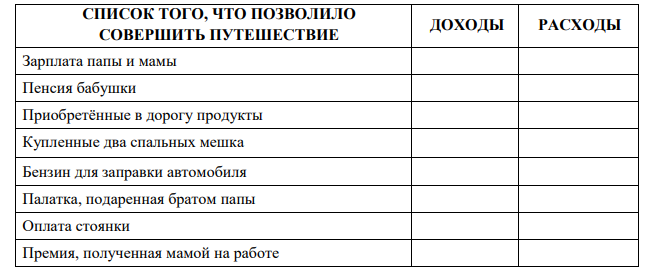 Описание задания: В задании предлагается рассчитать сумму дохода семьи в семейном бюджете на месяц. В субботу, после завтрака, папа обратился к Марусе и Пере. «Вы уже стали взрослыми, поэтому пора учиться правильно вести хозяйство. Давайте начнем с разговора о семейном бюджете», - и он положил лист, на котором были записаны доходы и расходы семьи на ближайший месяц. «Найдите в списке доходы нашей семьи и подсчитайте их сумму», - сказал папа. Список доходов и расходов 40 000 рублей – зарплата папы и мамы 7 000 рублей – оплата квартиры, воды, света и газа 15 000 рублей – продукты питания 12 000 рублей – пенсия бабушки 5 000 рублей – расходы на бытовые нужды 1 000 рублей – лекарства 4 000 рублей – бензин и проездные билеты Какова сумма доходов семьи Воронцовых на следующий месяц? Запиши свой ответ. Ответ: ___________ рублейОписание задания: В задании предлагается установить особенности, характерные для покупок, осуществляемых с помощью наличных или безналичных денег. «Папа, я сегодня включила телевизор», - сказала Маруся, - а там говорили о том, что при оплате покупок удобнее пользоваться безналичными деньгами. А какая разница в оплате покупок с использованием наличных или безналичных денег? «А ты подумай, - ответил папа. - Для раздумий вот тебе задача: по особенностям оплаты определи, о каком виде денег идет речь». В чём состоят особенности совершения покупок с помощью наличных и безналичных денег?Для каждой особенности выберите в выпадающих меню соответствующий вид денег.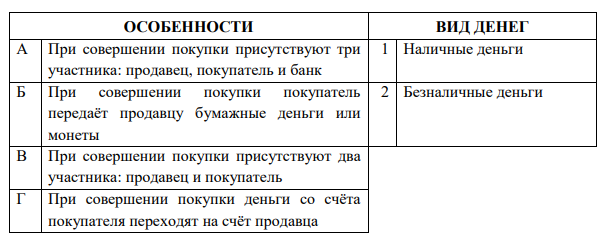 Описание задания: В задании повествуется об ошибочных действиях человека, снимающих деньги в банкомате, и предлагается отметить ошибочные действия, которыми может воспользоваться мошенник. Чтобы внести деньги за экскурсию, на которую едет класс, Маруся решила воспользоваться банковской картой. Она подошла к банкомату, достала из кармана бумажку с записанным ПИН-кодом (1) и положила её рядом с клавиатурой банкомата.(2) В это время раздался телефонный звонок, и она стала разговаривать по телефону.(3) Закончив разговор, Маруся сняла деньги (4) и положила банковскую карту рядом с бумажкой, на которой был записан ПИН-код.(5) Пересчитав деньги,(6) она положила их в кошелёк (7). Затем взяла карту, бумажку с ПИН-кодом(8) и вместе с кошельком положила их в сумку, стоявшую у её ног(9). Какие действия Маруси могут дать мошенникам возможность завладеть деньгами, находящимися на её карте?Критерии оценки: «Отлично» – студент показывает глубокое и всестороннее знание предмета, показывает умение творчески применять полученные знания при анализе практической действительности и выполнении профессиональных обязанностей экономиста, безупречно выполнил практическое задание (решил задачу).«Хорошо» – студент твердо знает предмет, умеет применять конкретные знания к анализу практической действительности, выполнил практическое задание (решил задачу).«Удовлетворительно» – студент в основном знает предмет, определил правильный алгоритм для выполнения практического задания (решения задачи).«Неудовлетворительно» – студент не усвоил содержания учебной дисциплины, не решил задачу.Темы эссе, докладовпо дисциплине   Основы финансовой грамотности__                                    (наименование дисциплины)Тематика эссе«Азбука финансовой грамотностиАкции и облигацииАлгоритм выбора банковской карты для подростковБанк и банковские услугиБанковские карты и их развитие на современном этапеБанковские операции для физических лицБудущее финансовой профессииБюджет и экономия семьиВлияние инфляции на экономику семьиВсё о деньгах с героями из сказокГеография на купюрахДенежный вопросДеньги в долг: как правильно выдавать и брать?Деньги делают доброДеньги и их роль в экономикеДоходы и расходы семьиДумай о пенсии смолодуЕдиная семья - единый бюджетЖизнь в кредит: за и противЗачем нужно работать?Знакомство с банковской системойИпотека: что важно знать и уметь?Исследование рынка банковских картИстория денег: от древности до современностиИстория пенсий и пенсионная реформа в РоссииИстория появления векселяКак делать сбережения?Как научиться экономить?Как начать свой бизнес с нуля?Как появились деньги и зачем они нужны?Как правильно заниматься благотворительностью?Как правильно планировать семейный бюджет?Как разумно тратить деньги?Как распорядиться своими пенсионными накоплениями?Как стать богаче?Как управлять своим кошельком, чтобы он не пустовал?Как школьнику накопить на свою мечту?Какими могли быть советские купюры?Какую пользу приносит финансовая грамотность?Карманные деньги как фактор формирования статуса подростковКопейка рубль бережётКредит и как его выбратьКредит: жизнь в долг или способ удовлетворение потребностей?Кредитная карта или потребительский кредит?Кредиты в нашей жизни как элементы финансовой математикиЛичное финансовое планированиеЛичные финансы и семейный бюджетМои личные безналичныеМои финансы - мои возможностиМонеты моей коллекцииМы идём в банк!Накопления и инфляцияНалоги в нашей жизниНалоги и налогообложение в РоссииНалоговый вычет: что и как вернуть?О чём могут рассказать денежные купюры?О чём рассказывают монеты?Операции на валютном рынке: риски и возможностиОпределение доходности операций с акциямиОптимизация семейного бюджетаПенсионная реформа РФ: к вопросу о возрасте выхода на пенсиюПервый финансист Древней РусиПерспективные профессии в сфере финансовПлатить или не платить налоги?Польза и риски банковских картПотребительский бюджет в моей семьеПочему денег всегда не хватает?Путешествие монеткиРасчёт зарплаты и налогов сотрудников предприятияРиски в мире денег: интернет-банкингРынок ценных бумаг как составная часть финансового рынкаСамые необычные деньги в миреСказки читаем - финансы изучаем!Сколько денег нужно для счастья?Сколько стоит кредит?Современные деньги России и других странСовременные электронные деньгиСоздание собственного бизнесаСтаринные денежные единицыСтрахование и его видыСтрахование на защите моих интересовТайна денег РоссииТруд и финансовая грамотностьУвлекательная нумизматикаУправление личными финансами: миф или реальность?Уроки финансовой грамотности в сказкахФинансовая азбука юного предпринимателяФинансовая грамотность на уроках математикиФинансовая пирамида - путь к богатству или разорению?Финансовое мошенничество в сети ИнтернетФинансовое путешествие по любимым сказкамФинансовую грамотность каждому школьнику!Финансовые пирамиды: теория, признаки и принципыФинансы в нашей жизниФормирование пенсионных накопленийЦена вредных привычек в семейном бюджетеЦенные бумаги: виды и их основные характеристикиЧто могут рассказать банкноты о своём народе?Что нам готовит цифровой рубль?Что нужно знать об инфляции?Что такое банк и чем он полезен?Что такое инвестиционный капитал?Школьные дисциплины и финансовая грамотностьЮбилейные монеты РоссииЯ - грамотный покупатель!Я - юный финансистЯ в мире денегЯ в мире налоговТематика докладов1.  Понятие и экономическая роль государственного бюджета 2. Федеральный бюджет и его структура. 3. Региональный бюджет и его структура. 4. Местный бюджет и его структура. 5. Процесс формирования государственного бюджета. 6. Источники формирования средств государственного бюджета. 7. Основные направления расходования средств государственного бюджета. 8. Бюджет моей семьи 9. Функции денег в экономической системе. 10. Наличное денежное обращение. 11. Безналичное денежное обращение.  12. Основные этапы развития денег. 13. Понятие и виды инфляции. 14. Функции Центрального банка в экономической системе. 15. Основные виды банковских операций. 16. Финансовый рынок Р.Ф. 17. Основные виды кредитов. 18. Понятие и элементы налогов. 19. Права и обязанности налогоплательщиков. 20. Права и обязанности налоговых органов. 21. Ответственность за нарушение налогового законодательства. 22. Налоговая система РФ. 23. Основные виды налогов РФ. 24. Система государственного пенсионного обеспечения. 25. Негосударственные пенсионные фонды.	26. Роль и задачи пенсионного фонда РФ. 27. Роль страховых компаний в экономической системе. 28. Система социальной защиты в РФ. 29. Виды социальной защиты. 30. Государственный финансовый контроль. 31. Роль страховых компаний в экономике государства. 32. Личный финансовый план 33. Виды страхования.4. Методические материалы, определяющие процедуры оценивания знаний, умений, навыков и (или) опыта деятельности, характеризующих этапы формирования компетенцийПроцедуры оценивания включают в себя текущий контроль и промежуточную аттестацию.Текущий контроль успеваемости проводится с использованием оценочных средств, представленных в п. 3 данного приложения. Результаты текущего контроля доводятся до сведения студентов до промежуточной аттестации.Промежуточная аттестация проводится в форме зачета/ сдачи контрольной работы.Процедура проведения и оценивания зачета. Оценка «зачтено» выставляется, если студент демонстрирует сформированность знаний, умений и навыков по выбранному вопросу. Оценка «не зачтено» выставляется, если студент не обладает умениями и навыками применять теоретические знания в области решения стандартных задач профессиональной деятельности. Ответ на зачёте оценивается по системе зачтено/незачтено. Результаты аттестации заносятся в экзаменационную ведомость и зачетную книжку студента. Студенты, не прошедшие промежуточную аттестацию по графику сессии, должны ликвидировать задолженность в установленном порядке. Приложение 2МЕТОДИЧЕСКИЕ УКАЗАНИЯ ПО ОСВОЕНИЮ ДИСЦИПЛИНЫВ процессе освоения дисциплины «Основы финансовой грамотности» используются следующие образовательные технологии: Стандартные методы обучения: - лекции; - практические занятия; - письменные домашние работы. В соответствии с федеральными государственными образовательными стандартами (ФГОС) реализация учебного процесса должна предусматривать проведение занятий в интерактивных и активных формах. Удельный вес занятий, проводимых в интерактивных формах, определяется главной целью ОПОП, особенностью контингента обучающихся и содержанием конкретных дисциплин и определяется конкретным ФГОС. Внедрение интерактивных форм обучения - одно из важнейших направлений совершенствования подготовки студентов в современном вузе. В образовании сложились, утвердились и получили широкое распространение в общем три формы взаимодействия преподавателя и студентов 1. Пассивные методы. 2. Активные методы. 3. Интерактивные методы. Каждый из них имеет свои особенности. Активный метод - это форма взаимодействия студентов и преподавателя, при которой они взаимодействуют друг с другом в ходе занятия и студенты здесь не пассивные слушатели, а активные участники, студенты и преподаватель находятся на равных правах. Если пассивные методы предполагали авторитарный стиль взаимодействия, то активные больше предполагают демократический стиль. Интерактивный метод. Интерактивный («Inter» - это взаимный, «act» - действовать) - означает взаимодействовать, находиться в режиме беседы, диалога с кем- либо. Другими словами, в отличие от активных методов, интерактивные ориентированы на более широкое взаимодействие студентов не только с преподавателем, но и друг с другом и на доминирование активности студентов в процессе обучения. Место преподавателя на интерактивных занятиях сводится к направлению деятельности студентов на достижение целей занятия. Преподаватель также разрабатывает план занятия (обычно, это интерактивные упражнения и задания, в ходе выполнения которых студент изучает материал). Интерактивное обучение — это специальная форма организации познавательной деятельности. Она подразумевает вполне конкретные и прогнозируемые цели. Цель состоит в создании комфортных условий обучения, при которых студент или слушатель чувствует свою успешность, свою интеллектуальную состоятельность, что делает продуктивным сам процесс обучения, дать знания и навыки, а также создать базу для работы по решению проблем после того, как обучение закончится. Задачами интерактивных форм обучения являются: • пробуждение у обучающихся интереса; • эффективное усвоение учебного материала; • самостоятельный поиск учащимися путей и вариантов решения поставленной учебной задачи (выбор одного из предложенных вариантов или нахождение собственного варианта и обоснование решения); • установление воздействия между студентами, обучение работать в команде, проявлять терпимость к любой точке зрения, уважать право каждого на свободу слова, уважать его достоинства; • формирование у обучающихся мнения и отношения; • формирование жизненных и профессиональных навыков; • выход на уровень осознанной компетентности студента. Для решения воспитательных и учебных задач преподавателем могут быть использованы следующие интерактивные формы: • Круглый стол (дискуссия, дебаты) • Мозговой штурм (брейнсторм, мозговая атака) • Деловые и ролевые игры • Case-study (анализ конкретных ситуаций, ситуационный анализ) • Мастер класс •Модерация Проведение интерактивного занятия включает следующие правила поведения студентов: • студенты должны способствовать тщательному анализу разнообразных проблем, признавая, что уважение к каждому человеку и терпимость - это основные ценности, которые должны быть дороги всем людям; • способствовать и воодушевлять на поиск истины, нежели чем простому упражнению в риторике; • распространять идеал терпимости к точкам зрения других людей, способствуя поиску общих ценностей, принимая различия, которые существуют между людьми; • соревнование и желание победить не должны преобладать над готовностью к пониманию и исследованию обсуждаемых проблем; • при обсуждении сторон воздержаться от личных нападок на своих оппонентов; спорить в дружественной манере; • быть честными и точными в полную меру своих познаний, представляя поддержки и информацию. Студенты никогда не должны умышленно искажать факты, примеры или мнения; • внимательно слушать своих оппонентов и постараться сделать все, чтобы не искажать их слова во время дебатов; • язык и жесты, используемые обучающимися, должны отражать их уважение к другим. Всё вышесказанное представляет ту методическую, дидактическую, педагогическую и ценностную базу, на которой строится процесс обучения, основанный на интерактивной форме. Основными педагогическими принципами организации деловых игр являются: - принцип имитационного моделирования конкретных условий и динамики производства. Моделирование реальных условий профессиональной деятельности специалиста во всем многообразии служебных, социальных и личностных связей является основой методов интерактивного обучения; - принцип игрового моделирования содержания и форм профессиональной деятельности. Реализация этого принципа является необходимым условием учебной игры, поскольку несет в себе обучающие функции; - принцип совместной деятельности. В деловой игре этот принцип требует реализации посредством вовлечения в познавательную деятельность нескольких участников. Он требует от разработчика выбора и характеристики ролей, определения их полномочий, интересов и средств деятельности. При этом выявляются и моделируются наиболее характерные виды профессионального взаимодействия «должностных» лиц; - принцип диалогического общения. В этом принципе заложено необходимое условие достижения учебных целей. Только диалог, дискуссия с максимальным участием всех играющих способна породить поистине творческую работу. Всестороннее коллективное обсуждение учебного материала обучающимися позволяет добиться комплексного представления ими профессионально значимых процессов и деятельности. - принцип проблемности содержания имитационной модели и процесса её развёртывания в игровой деятельности. Методика проведения групповых упражнений.Формы групповой работы Организация групповой работы на занятиях со студентами является одной из эффективных форм активизации познавательной деятельности. Работа в малых группах позволяет всем участвующим действовать, применять на практике навыки сотрудничества, межличностного общения. К формам групповой работы относятся структурные упражнения, мозговой штурм, модерация, тематические групповые упражнения. Структурные упражнения Структурные упражнения — это техники, применяемые для развития эффективных групповых процессов. Процессы, развивающиеся при выполнении этих упражнений, создают в группе благоприятную атмосферу для обучения.К структурным упражнениям относятся: вступление;правила; знакомства; ожидания; разминки; подведение итогов. Вступление Главная цель упражнения — сориентировать участвующих в интерактивном занятии на нетрадиционную методику обучения, на цели занятия. Вступление должно быть кратким. Правила Принятие правил — полезная техника усвоения основных правил поведения для эффективной работы группы. Результатом упражнения является использование в ходе занятия этого удобного средства регулирования групповых процессов во избежание возникновения серьезных проблем. Следует подчеркнуть, что соблюдение правил контролирует вся группа — все вместе, включая преподавателя, а также все участвующие в отдельности. «Ледоколы» «Ледокол» («разогревающее упражнение», «разморозка», «разминка») — это упражнение, целью которого является знакомство членов группы и создание рабочей обстановки. Задача упражнения — побуждать людей к общению («сломать лед»). «Ледоколы» используются на занятии, чтобы:  снять напряженность;  помочь группе быстро пройти стадию формирования;  сделать нормой участие и увлеченность, коммуникацию, восприятие и обмен информацией;  создать атмосферу открытости и сотрудничества. «Ледоколы» перекидывают мостик для успешного привлечения всех участвующих к работе и задают тон всему дальнейшему занятию. Разогревающие упражнения могут также выполнять иную функцию. Их можно использовать для стимулирования, когда группа начинает «выдыхаться». Удачное упражнение может способствовать регенерации энергии для дальнейшей работы группы. Заметим, что не всем слушателям нравятся упражнения-«ледоколы». Некоторые люди могут воспринимать такие упражнения как детские забавы или смущаться от необходимости их выполнять. Если преподаватель чувствует, что группа не воспринимает некоторые «детские» упражнения, тогда лучше обратиться к более формальным упражнениям, например, для знакомства предложить просто поочередно назвать свое имя, любимое занятие и т.д. Мозговой штурм - это один из самых простых и в то же время весьма эффективных методов работы с группами. Перед группой ставится конкретное задание. Важно правильно сформулировать проблему в виде вопроса, чтобы участвующие генерировали свои предложения, отвечая на вопрос.На первом этапе все желающие высказывают любые мнения относительно решения без каких-либо оценок, обсуждения или упорядочения. Преподаватель принимает участие в генерации идей, особенно когда предложения исчерпаны. Высказанные идеи записываются на чистом листе флип-чарта (на плакате, доске). Тренеры могут повторить, уточнить формулировку для более четкой, краткой записи, не изменяя при этом сути сказанного, не настаивая на собственном варианте формулировки. Второй этап проведения мозгового штурма — обсуждение, классификация, отбор перспективных предложений. Подведение итогов можно провести в виде резюме мозгового штурма, сделать это путем анализа и обсуждения, или же провести работу в малых группах. Как правило, мозговой штурм проводят в темпе, сжато. Эта техника хорошо срабатывает, потому что мнения одного человека нередко стимулируют мнения другого, идеи возникают одна за другой. Рекомендации при проведении мозгового штурма:  спрашивайте, приглашайте, вызывайте идеи; если необходимо, подождите 45 секунд, прежде чем высказать собственное предложение;  записывайте все идеи на флип-чарте (для дальнейших ссылок на них целесообразно их нумеровать), но не обсуждайте до конца штурма;  пускайте в ход технику эффективного обсуждения в группе, чтобы побуждать участвующих к высказыванию идей;  резюмируйте, подводите итоги, либо перегруппируйте идеи, помогайте группе выбрать лучшие. Групповое обсуждение и модерацияЭто одна из основных техник, привлекающая слушателей к активному обмену информацией и опытом. При обсуждении максимально усиливается взаимодействие между членами группы. Обсуждение используют как самостоятельную технику или как дополнение к другим техникам. Этот метод позволяет услышать различные аргументы и точки зрения участвующих, сделать обобщения, сгруппировать информацию, дать возможность высказаться всем. Успешность применения этого метода во многом зависит от умения тренера задавать вопросы для достижения определенной цели. Обсуждение базируется на открытых вопросах. Участники группы отвечают, дают собственное видение по принципу добровольности. Преподавателям важно эффективно использовать навыки фасилитации. В создании конструктивной атмосферы важно обеспечение равных возможностей. Результаты или процесс обсуждения записываются на листе флип-чарта. Рекомендации: Достраивайте неполные ответы, дополняя их комментариями и заручаясь согласием группы, перефразируйте, если нужно, дополняйте собственными аргументами; Поощряйте менее активных участников, поддерживая их уверенность, предлагайте давать дополнительные комментарии; Останавливайте доминирующих (разговорчивых) участников, спрашивая, что думают другие по этому поводу; Избегайте сами и не позволяйте группе оценивать мнения других; Создавайте непринужденную атмосферу, благодарите всех за ответы, обращайтесь ко всем доброжелательно. Обсуждение можно проводить по кругу. Это метод обучения, при котором вся группа обговаривает идеи или события, касающиеся определенной темы. Работа начинается по принципу добровольности, обсуждение идет структурировано, все высказываются поочередно, имеют равные возможности говорить и быть услышанным. Подведение итогов упражнения. Размышления и обсуждения после выполнения упражнения являются его важнейшей составляющей. Отведите для подведения итогов достаточное количество времени. Учитывая, что все участники будут реагировать на упражнение по-своему, важно, чтобы они могли высказать свои мнения и чувства в ходе выполнения упражнения. Начинайте обсуждение с открытых вопросов, например: «Что произошло?», «Что вы заметили?», «Что вы думаете по поводу проведенного упражнения?», «Для чего мы проводили такое упражнение?». Не забывайте спрашивать участвующих об их чувствах при подведении итогов тех упражнений, которые могли повлиять на чувства, например: «Какие чувства это вызывало?», «Как вы себя чувствовали, когда ...?». Обсуждения проводятся неструктурированно. На вопросы отвечают по желанию: если человек отказывается отвечать, - это его право. Не следует добиваться того, чтобы все участники пришли к известным выводам. С другой стороны, важно, чтобы полученный во время упражнения опыт был связан с опытом реальной жизни. Это можно сделать с помощью вопросов: «Как вы сможете этим воспользоваться в ...?», «Какие моменты, на ваш взгляд, были тут самыми важными?». Техника организации работы в малых группах Работа в малых группах позволяет всем участвующим действовать, применять на практике навыки сотрудничества, межличностного общения. Этот метод целесообразно использовать для повышения активности группы, если нужно решить задачи, с которыми трудно справиться индивидуально, и если имеются ресурсы для взаимного обмена. Малые группы могут состоять из 2–7 человек. В большей по количеству малой группе увеличивается диапазон возможностей, опыта и навыков участников, однако существует вероятность неравного участия каждого в работе. Меньшие группы делают возможной более эффективную работу каждого, приобщая их к обсуждению и обмену опытом. Работа малых групп завершается презентацией коллективной работы и обсуждением ее результатов. Чем меньше количество членов группы, тем меньше времени отводится на работу в группе, но чем больше создано групп, тем больше времени понадобится на презентацию результатов групповой работы. Существует несколько способов распределения по группам: можно попросить участников рассчитаться «на первый-второй-третий» по количеству групп. Затем первые номера образуют первую группу, вторые — вторую группу и так далее; можно распределить на группы по желанию участвующих. В таком случае количество участников в группах может оказаться неравным. Во время занятия группы могут оставаться стабильными, а могут изменяться как по составу, так и количественно. Изменение состава позволяет всем поработать с разными людьми, ближе познакомиться, обменяться опытом. Стабильный состав групп необходимо сохранять, когда работа в малых группах ведется над конкретной проблемой, ситуацией или заданием, определенной для каждой малой группы в течение всего занятия или его отдельной части. Это дает возможность каждой малой группе развивать стратегии, углубляться в проблему, поэтапно выполнять задания. Во время презентации возможен и такой вариант, когда предлагаемые решения каждой группы могут дополняться предложениями членов других малых групп. Рекомендации преподавателям: Распределите участвующих на группы и укажите место для каждой группы. Когда все группы займут свои места, четко сформулируйте задание (можно раздать задание в письменном виде). Поинтересуйтесь, все ли поняли поставленное задание. Предупредите, что после выполнения групповой работы состоится презентация результатов для всех групп. Группа сама должна определить, кто будет презентовать выполненное задание. Сообщите об отведенном времени для работы в малых группах. Раздайте группам большие листы бумаги и маркеры для подготовки презентации. Во время работы подходите к каждой группе, чтобы убедиться, что группа поняла задание и работает. За 1–2 минуты до истечения срока работы сообщите группам, сколько у них осталось времени. Выбор методов обучения лиц с ограниченными возможностями здоровья определяется содержанием обучения, уровнем профессиональной подготовки педагогов, методического и материально-технического обеспечения, особенностями восприятия учебной информации обучающимися с ограниченными возможностями здоровья и т.д. В образовательном процессе рекомендуется использование социально-активных и рефлексивных методов обучения, технологий социокультурной реабилитации с целью оказания помощи в установлении полноценных межличностных отношений с другими обучающимися, создании комфортного психологического климата в группе обучающихся. Учебно-методические материалы, в том числе методические указания для обучающихся по освоению дисциплиныСамостоятельная работа студентов (СРС) – это планируемая учебная и научная работа, выполняемая по заданию преподавателя под его методическим и научным руководством. СРС по данной дисциплине включает:  подготовку к аудиторным занятиям (проработка пройденного учебного материала по конспектам, рекомендованной преподавателем учебной и научной литературе; изучение учебного материала, перенесенного с аудиторных занятий на самостоятельную проработку);  подготовка к практическим занятиям (к проведению ролевых игр, групповых упражнений, решения кейсов);  выполнение индивидуальных самостоятельных творческих работ и заданий (реферат, индивидуальное письменное задание, подготовка материалов)  подготовка к письменному тестированию и коллоквиумам. Выбор методов обучения лиц с ограниченными возможностями здоровья определяется содержанием обучения, уровнем профессиональной подготовки педагогов, методического и материально-технического обеспечения, особенностями восприятия учебной информации обучающимися с ограниченными возможностями здоровья и т.д. В образовательном процессе рекомендуется использование социально-активных и рефлексивных методов обучения, технологий социокультурной реабилитации с целью оказания помощи в установлении полноценных межличностных отношений с другими обучающимися, создании комфортного психологического климата в группе обучающихся. Продуктивность усвоения учебного материала во многом определяется интенсивностью и качеством самостоятельной работы студента. Самостоятельная работа предполагает формирование культуры умственного труда, самостоятельности и инициативы в поиске и приобретении знаний; закрепление знаний и навыков, полученных на всех видах учебных занятий; подготовку к предстоящим занятиям, экзаменам; выполнение контрольных работ. Самостоятельный труд развивает такие качества, как организованность, дисциплинированность, волю, упорство в достижении поставленной цели, вырабатывает умение анализировать факты и явления, учит самостоятельному мышлению, что приводит к развитию и созданию собственного мнения, своих взглядов. Умение работать самостоятельно необходимо не только для успешного усвоения содержания учебной программы, но и для дальнейшей творческой деятельности. Основу самостоятельной работы студента составляет работа с учебной и научной литературой. Из опыта работы с книгой (текстом) следует определенная последовательность действий, которой целесообразно придерживаться. Сначала прочитать весь текст в быстром темпе. Цель такого чтения заключается в том, чтобы создать общее представление об изучаемом (не запоминать, а понять общий смысл прочитанного). Затем прочитать вторично, более медленно, чтобы в ходе чтения понять и запомнить смысл каждой фразы, каждого положения и вопроса в целом. Чтение приносит пользу и становится продуктивным, когда сопровождается записями. Это может быть составление плана прочитанного текста, тезисы или выписки, конспектирование и др. Выбор вида записи зависит от характера изучаемого материала и целей работы с ним. Если содержание материала несложное, легко усваиваемое, можно ограничиться составлением плана. Если материал содержит новую и трудно усваиваемую информацию, целесообразно его законспектировать. Результаты конспектирования могут быть представлены в различных формах. План – это схема прочитанного материала, краткий (или подробный) перечень вопросов, отражающих структуру и последовательность материала. Подробно составленный план вполне заменяет конспект. Конспект – это систематизированное, логичное изложение материала источника. Различаются четыре типа конспектов. План-конспект – это развернутый детализированный план, в котором достаточно подробные записи приводятся по тем пунктам плана, которые нуждаются в пояснении. Текстуальный конспект – это воспроизведение наиболее важных положений и фактов источника. Свободный конспект – это четко и кратко сформулированные (изложенные) основные положения в результате глубокого осмысливания материала. В нем могут присутствовать выписки, цитаты, тезисы; часть материала может быть представлена планом. Тематический конспект – составляется на основе изучения ряда источников и дает более или менее исчерпывающий ответ по какой-то схеме (вопросу). В процессе изучения материала источника, составления конспекта нужно обязательно применять различные выделения, подзаголовки, создавая блочную структуру конспекта. Это делает конспект легко воспринимаемым, удобным для работы. Подготовка к практическому занятию включает 2 этапа: 1й – организационный;2й - закрепление и углубление теоретических знаний. На первом этапе студент планирует свою самостоятельную работу, которая включает: - уяснение задания на самостоятельную работу; - подбор рекомендованной литературы; - составление плана работы, в котором определяются основные пункты предстоящей подготовки. Составление плана дисциплинирует и повышает организованность в работе. Второй этап включает непосредственную подготовку студента к занятию. Начинать надо с изучения рекомендованной литературы. Необходимо помнить, что на лекции обычно рассматривается не весь материал, а только его часть. Остальная его часть восполняется в процессе самостоятельной работы. В связи с этим работа с рекомендованной литературой обязательна. Особое внимание при этом необходимо обратить на содержание основных положений и выводов, объяснение явлений и фактов, уяснение практического приложения рассматриваемых теоретических вопросов. В процессе этой работы студент должен стремиться понять и запомнить основные положения рассматриваемого материала, примеры, поясняющие его, а также разобраться в иллюстративном материале. Заканчивать подготовку следует составлением плана (конспекта) по изучаемому материалу (вопросу). Это позволяет составить концентрированное, сжатое представление по изучаемым вопросам. В процессе подготовки к занятиям рекомендуется взаимное обсуждение материала, во время которого закрепляются знания, а также приобретается практика в изложении и разъяснении полученных знаний, развивается речь. При необходимости следует обращаться за консультацией к преподавателю. Идя на консультацию, необходимо хорошо продумать вопросы, которые требуют разъяснения. В начале занятия студенты под руководством преподавателя более глубоко осмысливают теоретические положения по теме занятия, раскрывают и объясняют основные явления и факты. В процессе творческого обсуждения и дискуссии вырабатываются умения и навыки использовать приобретенные знания для решения практических задач.Методические материалы, определяющие процедуры оценивания знаний, умений, навыков и (или) опыта деятельности, характеризующих этапы формирования компетенцийПроцедура оценивания сформированности компетенций по дисциплине «Основы финансовой грамотности» включает учет успешности по всем используемым видам оценочных средств. Предварительно на лекционном занятии, посвященной определенной теме, обучающиеся получают задание проработать лекционный материал, основную и дополнительную литературу и выполнить задания для самостоятельной работы по соответствующей теме. Знания, умения и навыки, формирующиеся в результате освоения данной дисциплины, оцениваются с помощью теста контроля знаний, докладов, рефератов, конспектов, эссе и зачёта. Выполнение вышеназванных заданий контроля знаний является необходимым, поскольку демонстрирует уровень освоения дисциплины и позволяет студенту подготовиться к зачёту. По окончании освоения дисциплины обучающимися выполняются тестовые задания. В случае невыполнения какого-либо вида заданий своевременно, его необходимо выполнить до зачета, при этом вид задания определяется преподавателем в индивидуальном порядке, с учетом причины невыполнения. Зачет по дисциплине ставится при хороших постоянных ответах на семинарских занятиях, выполнения заданий самостоятельной работы, успешном написании теста и устном ответе на вопросы зачета. Процедура проведения и оценивания зачета. Зачет проводится по билетам. Каждый билет содержит два теоретических вопроса. Оценка «зачтено» выставляется, если студент демонстрирует сформированность знаний, умений и навыков по выбранному вопросу. Оценка «не зачтено» выставляется, если студент не обладает умениями применять основные категории истории при анализе конкретных проблем. Ответ на зачёте оценивается по системе зачтено/незачтено. Методические указания для обучающихся по освоению дисциплиныМетодические рекомендации при работе над конспектом лекций во время проведения лекции В ходе лекционных занятий вести конспектирование учебного материала. Обращать внимание на категории, формулировки, раскрывающие содержание тех или иных явлений и процессов, научные выводы и практические рекомендации, положительный опыт в ораторском искусстве. Желательно оставить в рабочих конспектах поля, на которых делать пометки из рекомендованной литературы, дополняющие материал прослушанной лекции, а также подчеркивающие особую важность тех или иных теоретических положений. Задавать преподавателю уточняющие вопросы с целью уяснения теоретических положений, разрешения спорных ситуаций. В ходе подготовки к семинарам изучить основную литературу, ознакомиться с дополнительной литературой, новыми публикациями в периодических изданиях: журналах, газетах и т.д. При этом учесть рекомендации преподавателя и требования рабочей программы, представленной в личном кабинете. Дорабатывать свой конспект лекции, делая в нем соответствующие записи из литературы, рекомендованной преподавателем и предусмотренной учебной программой. Подготовить тезисы для выступлений по всем учебным вопросам, выносимым на семинар. Готовясь к докладу или реферативному сообщению, обращаться за методической помощью к преподавателю. Составить планконспект своего выступления. Продумать примеры с целью обеспечения тесной связи изучаемой теории с реальной жизнью. Своевременное и качественное выполнение самостоятельной работы базируется на соблюдении настоящих рекомендаций и изучении рекомендованной литературы. Студент может дополнить список использованной литературы современными источниками, не представленными в списке рекомендованной литературы, и в дальнейшем использовать собственные подготовленные учебные материалы при написании курсовых и выпускных квалификационных работ.Методические рекомендации студентам по подготовке к семинарским и практическим занятиямНаряду с лекциями, основными формами учебной работы в высшей школе являются семинарские, лабораторные и другие виды практических занятий. Основу успеха в познавательной деятельности должно составлять искреннее стремление студентов работать творчески, систематически, продуктивно.Для предметов социально-гуманитарного цикла (истории, философии, экономической теории, экономика, политологии, социологии и т.д.) преимущественной формой практических занятий являются семинарские занятия, проводимые в различных формах. О специфике и содержании вузовского семинара первокурсники получают сведения от преподавателя на вводном занятии, на консультациях.В учебном процессе семинарские занятия следуют за лекциями. Лекция как бы открывает начало в изучении программной темы по курсу, дает необходимые ориентиры для последующей самостоятельной работы студента с научными источниками, учебными и методическими пособиями и т.д. После такой подготовки проводится семинарское занятие по соответствующей проблеме.На вузовский семинар выносятся для обсуждения самые важные, узловые темы учебного курса, либо сложные первоисточники. Цель семинара – углубление, уточнение и обобщение знаний, приобретенных на лекциях и в процессе самостоятельной работы. Семинар помогает формированию научного мировоззрения, основ общей и политической культуры, упрочению жизненной позиции. Для будущего педагога эти личные качества важны. Они должны отвечать критериям цивилизованного общества, высоким стандартам.Семинар проводится по плану, разработанному соответствующей кафедрой. План содержит в себе название темы, формулировку обсуждаемых вопросов, основные понятия и категории и список обязательной и дополнительной литературы к занятию.В начале учебного года для студентов-первокурсников проводятся специальные методические консультации по разъяснению приемов работы с источниками, учебной и учебно-методической литературой по курсу. Первокурсники получают информацию о специфике семинара как формы занятий, о приемах конспектирования и ведении других записей. Посещение студентами первых консультаций в учебном году чрезвычайно важно и обязательно. Последующие консультации могут быть либо групповыми, либо индивидуальными.По теме предстоящего семинара (практического занятия) каждый студент должен прочитать, изучить всю обязательно рекомендованную литературу, произвести выписки (статистические или фактические материалы), решить задачи. Рекомендуется также сформулировать в записи краткий или развернутый план выступления на занятии с охватом всех вопросов семинарского плана. В процессе самоподготовки надо обеспечить себя ясным представлением по всем вопросам содержания занятий, надо быть готовым выступить на семинаре аргументировано, достойно, смело. Основательная, добросовестна подготовка студента к занятию – условие успеха семинара. Результатом занятий должен стать подъем на ступеньку выше. Это в Ваших интересах , уважаемые студенты.В практике проведения семинаров в отечественной высшей школе определились следующие виды занятий: активная живая беседа, когда и педагог, и студент ставят вопросы и в обсуждении их участвуют все желающие (семинар-коллоквиум); дискуссии (семинар-диспут); кинодемонстрации (семинар-кино-урок); обсуждение устных докладов (рефератов) (семинар-симпозиум); встреча с участием ученых, политических и общественных деятелей, работников сельского хозяйства и культуры (семинар-интервью); «круглые столы», теоретические конференции, контрольные письменные работы, экономические эссе и т.д. На семинарском (практическом) занятии имеется возможность увязать изучаемый программный материал по курсу с профилем вуза и факультета, с проблемами народного образования, культуры, идеологии, общественного сознания и другим вопросам.В какой бы форме не проводился семинар важно, чтобы каждый из Вас стремился задавать больше вопросов, делать критические замечания, высказывать собственные суждения, принимать активное участие в дискуссиях, полемике. Крайне необходимо научиться писать рефераты, доклады и выступать с ними перед аудиторией.  Надо воспитывать чувство высокой требовательности к себе и другим, проявлять тактичность в споре, дискуссии, а также терпимость к критическим замечаниям.Высока роль семинарских занятий. Участие в семинарах поможет Вам в приобретении умений и навыков разрешать проблемно-познавательные ситуации различного уровня, развивать логическое мышление.При подготовке к семинару нельзя ограничиваться лишь чтением каких-либо «готовых» комментаторских статей, брошюр, и т.д. Надо буквально воспитать у себя привычку, тягу к работе с первоисточником (документов, книгой и т.д.). Культура самостоятельной работы предполагает овладение умением делать пометки, выписки из источника, рациональное конспектирование.Существует несколько форм ведения записей: план (простой, развернутый), выписки, тезисы, аннотации, резюме, конспект (текстуальный и тематический).План – наиболее краткая форма записи прочитанного. Он раскрывает логику автора, способствует лучшей ориентации в содержании произведения. План может составляться по ходу чтения либо после ознакомления с содержанием произведения – как итог работы. План составляется по пунктам с учетом логически последовательного расположения материала источника.Выписки  являются либо цитатами, либо перечнем ярких фактов, статистических данных и т.д. Выписки, выделяя из текста самое главное, самое существенное, помогают глубже его понять. Выписать текст можно и по ходу чтения, и после его завершения.Тезисы  - более сложная и более совершенная форма записи, чем составление плана и выписки. Это сжатое изложение основных мыслей прочитанного произведения или подготовляемого выступления на семинаре. Их особенность – утвердительный характер (по-гречески «тезо» значит «утверждаю»). В виде тезисов написаны многие работы политических деятелей, ученых. В тезисах содержатся главные выводы и обобщения, в них мало доказательств, иллюстраций, пояснений. Тезисы не повторяют текст дословно, но все же в ряде сл случаев они должны быть близки к нему.Аннотация – очень краткое изложение содержания, дающее лишь общее представление об источнике.Резюме – краткая оценка прочитанного произведения. Резюме характеризует выводы, главные итоги содержания произведения.Конспект – наиболее совершенная форма записи (от латинского «конспектус», что означает обзор, изложение). В правильно составленном конспекте обычно выделено самое главное из текста, изучаемого произведения. В конспекте отдельные фразы и даже отдельные слова имеют более важное значение, чем в обстоятельном и подробном изложении, отмечал В.И.Ленин (Полн. собр. соч., Т.4. С. 4.). Конспект может быть текстуальным или тематическим. В текстуальном сохраняется логика и структура изучаемого текста, запись идет в соответствии в расположением материала в книге. Тематический конспект за основу берет лишь содержание какой-нибудь важной темы или проблемы.Основную ткань конспекта представляют тезисы. Но к ним могут быть даны записи, те или иные положения, выводы, доказательства, вплоть до фактического материала. Конспект по существу - расширенные тезисы, дополненные рассуждениями и доказательствами. Конспект включает в себя выписки, а также мысли и соображения самого студента, цифры, факты, таблицы, схемы, диаграммы и т.д.Конспект ведется в тетрадях или на отдельных листках с оставлением полей для дополнительных записей. Полезно прилагать к конспекту пояснение о времени и причинах написания произведения или издания документа.Работа с источниками путем внимательного изучения, обдумывание прочитанного, запись основного содержания текста – это путь обогащения умственного потенциала каждого студента.Методические указания по написанию доклада Доклад, как вид самостоятельной работы в учебном процессе, способствует формированию навыков исследовательской работы, расширяет познавательные интересы, учит критически мыслить. При написании доклада по заданной теме студент составляет план, подбирает основные источники. В процессе работы с источниками систематизирует полученные сведения, делает выводы и обобщения. К докладу по крупной теме могут привлекать несколько студентов, между которыми распределяются вопросы выступления. Тематика доклада обычно определяется преподавателем, но в определении темы инициативу может проявить и студент. Прежде, чем выбрать тему доклада, автору необходимо выявить свой интерес, определить, над какой проблемой он хотел бы поработать, более глубоко ее изучить. Можно выделить следующие этапы работы над докладом: 1. Формулирование темы, причем она должна быть не только актуальной по своему значению, но и оригинальной, интересной по содержанию. 2. Подбор и изучение основных источников по теме (как правильно, при разработке доклада используется не менее 8-10 различных источников). 3. Составление списка использованных источников. 4. Обработка и систематизация информации. 5. Разработка плана доклада. 6. Написание доклада. 7. Публичное выступление с результатами исследования. Структура и содержание доклада: - Введение - это вступительная часть научно-исследовательской работы. Автор должен приложить все усилия, чтобы в этом небольшом по объему разделе показать актуальность темы, раскрыть практическую значимость ее, определить цели и задачи эксперимента или его фрагмента. - Основная часть. В ней раскрывается содержание доклада. Как правило, основная часть состоит из теоретического и практического разделов. В теоретическом разделе раскрываются история и теория исследуемой проблемы, дается критический анализ литературы и показываются позиции автора. В практическом разделе излагаются методы, ход, и результаты самостоятельно проведенного эксперимента или фрагмента. В основной части могут быть также представлены схемы, диаграммы, таблицы, рисунки и т.д. - В заключении содержатся итоги работы, выводы, к которым пришел автор, и рекомендации. Заключение должно быть кратким, обязательным и соответствовать поставленным задачам. - Список использованных источников представляет собой перечень использованных книг, статей, фамилии авторов приводятся в алфавитном порядке, при этом все источники даются под общей нумерацией литературы. В исходных данных источника указываются фамилия и инициалы автора, название работы, место и год издания. - Приложение к докладу оформляются на отдельных листах, причем каждое должно иметь свой тематический заголовок и номер, который пишется в правом верхнем углу. Требования к оформлению доклада: - объем доклада может колебаться в пределах 5-15 печатных страниц; - все приложения к работе не входят в ее объем. - доклад должен быть выполнен грамотно, с соблюдением культуры изложения. - обязательно должны иметься ссылки на используемую литературу. - должна быть соблюдена последовательность написания библиографического аппарата.К критериям оценивания относятся соответствие содержания теме, правильная структурированность информации, наличие логической связи изложенной информации.Методические рекомендации для студентов по написанию реферата и эссеЭссе – самостоятельная творческая письменная работа, по форме эссе обычно представляет собой рассуждение – размышление (реже рассуждение – объяснение), поэтому в нём используются вопросно-ответная форма изложения, вопросительные предложения, ряды однородных членов, вводные слова, параллельный способ связи предложений в тексте.Особенности эссе:- наличие конкретной темы или вопроса;- личностный характер восприятия проблемы и её осмысления;- небольшой объём;- свободная композиция;- непринуждённость повествования;- внутреннее смысловое единство;- афористичность, эмоциональность речи.Цель эссе состоит в развитии навыков самостоятельного творческого мышления и письменного изложения собственных мыслей. Писать эссе чрезвычайно полезно, поскольку это позволяет автору научиться четко и грамотно формулировать мысли, структурировать информацию, использовать основные категории анализа, выделять причинно-следственные связи, иллюстрировать понятия соответствующими примерами, аргументировать свои выводы; овладеть научным стилем речи.Требования, предъявляемые к эссе:1. Объем эссе не должен превышать 15–20 страниц2. Эссе должно восприниматься как единое целое, идея должна быть ясной и понятной.3. Необходимо писать коротко и ясно. Эссе не должно содержать ничего лишнего, должно включать только ту информацию, которая необходима для раскрытия вашей позиции, идеи.4. Эссе должно иметь грамотное композиционное построение, быть логичным,четким по структуре.5. Каждый абзац эссе должен содержать только одну основную мысль.6. Эссе должно показывать, что его автор знает и осмысленно использует теоретические понятия, термины, обобщения, мировоззренческие идеи.7. Эссе должно содержать убедительную аргументацию заявленной по проблеме позиции.Структура эссе определяется предъявляемыми к нему требованиями:- мысли автора эссе по проблеме излагаются в форме кратких тезисов (Т);- мысль должна быть подкреплена доказательствами поэтому за тезисом следуют аргументы (А).Тезис — это сужение, которое надо доказать.Аргументы – это факты, явления общественной жизни, события, жизненные ситуации и жизненный опыт, научные доказательства, ссылки на мнение ученых и др. Лучше приводить два аргумента в пользу каждого тезиса: один аргумент кажется неубедительным, три аргумента могут "перегрузить" изложение, выполненное в жанре, ориентированном на краткость и образность. Таким образом, эссе приобретает кольцевую структуру (количество тезисов и аргументов зависит от темы, избранного плана, логики развития мысли): вступление тезис, аргументы тезис, аргументы тезис, аргументы заключение.Рассмотрим каждый из компонентов эссе.Вступление – суть и обоснование выбора темы. На этом этапе очень важно правильно сформулировать вопрос, на который вы собираетесь найти ответ.Во вступлении можно написать общую фразу к рассуждению или трактовку главного термина темы или использовать перифразу (главную мысль высказывания), например: «для меня эта фраза является ключом к пониманию…», «поразительный простор для мысли открывает это короткое высказывание….»Основная часть – ответ на поставленный вопрос. Один параграф содержит: тезис, доказательство, иллюстрации, вывод, являющийся частично ответом на поставленный вопрос. В основной части необходимо изложить собственную точку зрения и ее аргументировать.Для выдвижения аргументов в основной части эссе можно воспользоваться так называемой ПОПС – формулой: П – положение (утверждение) – Я считаю, что … О – объяснение – Потому что … П – пример, иллюстрация – Например, … С – суждение (итоговое) – Таким образом, .Заключение, в котором резюмируются главные идеи основной части, подводящие к предполагаемому ответу на вопрос или заявленной точке зрения, делаются выводы.Структура эссе в процентном отношенииПри написании эссе важно также учитывать следующие моменты: Вступление и заключение должны фокусировать внимание на проблеме (во вступлении она ставится, в заключении – резюмируется мнение автора). Необходимо выделение абзацев, красных строк, установление логической связиабзацев: так достигается целостность работы. Стиль изложения: эссе присущи эмоциональность, экспрессивность, художественность. Специалисты полагают, что должный эффект обеспечивают короткие, простые, разнообразные по интонации предложения, умелое использование "самого современного" знака препинания – тире. Впрочем, стиль отражает особенности личности, об этом тоже полезно помнить. При использовании цитат ссылки на авторов делаются по страничные и в конце эссе указывается библиографический список.Приветствуется использование:Эпиграфа, который должен согласовываться с темой эссе (проблемой, заключенной в афоризме); дополнять, углублять лейтмотив (основную мысль), логику рассуждения вашего эссе.Пословиц, поговорок, афоризмов других авторов, также подкрепляющих вашу точку зрения, мнение, логику рассуждения.Мнений других мыслителей, ученых, общественных и политических деятелей.Риторические вопросы.Непринужденность изложения.Возможные лексические конструкции:По моему мнению…; я думаю…; на мой взгляд; автор (этого высказывания), хотел сказать о том, что…; имел в виду…; обозначил проблему…Я согласен (сна) с автором (имя, фамилия)…; не могу не согласиться…; я совершенно согласен…; я не во всем согласен…; к сожалению, я не совсем согласен точкой зрения,(мнением, позицией)…• Это высказывание представляется мне спорным…• Правота этого утверждения очевидна (не вызывает сомнения).• Недаром народная мудрость гласит… (далее пословица, поговорка).• Конечно, существуют другие мнения…, одним из них является точка зрения философа (мыслителя и т. д.)• В доказательство своей точки зрения (позиции…) я хотел бы привести пример из…• В истории нередко можно найти примеры того… (тому…)• В связи с этим, мне вспоминается (случай, телепередача, событие…)• Завершая свое эссе (размышление), я бы хотел еще раз сделать акцент…• В завершение своего эссе я хотел бы вернуться к идее (мысли), обозначенной в эпиграфе…Алгоритм написания эссе:1. Внимательно прочтите тему.2. Определите тезис, идею, главную мысль, которую собираетесь доказывать.3. Подберите аргументы, подтверждающие ваш тезис: a). логические доказательства, доводы;b). примеры, ситуации, случаи, факты из собственной жизни или из литературы; c). мнения авторитетных людей, цитаты.4. Распределите подобранные аргументы.5. Придумайте вступление (введение) к рассуждению (опираясь на тему и основную идею текста, возможно, включив высказывания великих людей, крылатые выражения, пословицы или поговорки, отражающие данную проблему. Можно начать эссе с риторического вопроса или восклицания, соответствующих теме.).6. Изложите свою точку зрения.7. Сформулируйте общий вывод.Оформление Эссе:1. Титульный лист.Является обязательным элементом любого эссе. (см. приложение 1)2. Содержание2 лист3. Введение – 3лист. Во Введении кратко излагается суть проблемы, обосновывается ее выбор, актуальность и значимость. Здесь также формулируется цель данной работы, формулируется вопрос, ответ на который автор намерен изложить в ходе написания эссе.Объем Введения обычно составляет 0,5-1 страницы. Введение не имеет своего подзаголовка и выделяется в отдельный раздел только содержательно.3. Основная часть. Данный раздел занимает основной объем эссе. Здесь последовательно раскрывается выбранная тема. Основная часть может быть представлена в виде цельного текста или может быть разделена на несколько частей, имеющих свой подзаголовок.Обычно разделы (имеющие собственный подзаголовок) выделяются по принципу «один раздел – один тезис, мысль».4. Заключение. В Заключении излагаются выводы, вытекающие из рассмотрения основного вопроса, обобщается авторская позиция по исследуемой проблематике.Объем Заключения обычно составляет 0,5-1 страницы. Данный элемент является обязательной частью эссе любой формы.5. Список литературы. Данный элемент структуры является обязательным для эссе. Однако количество включенных в него источников не регламентируется и определяется в каждом конкретном случае. Здесь приводятся библиографические описания только тех литературных источников, к которым есть отсылка в тексте. Библиографические описания всех источников, на которые есть ссылка в тексте, должны быть указаны в списке. Учебная литература (учебники, учебные и учебно-методические пособия) при написании эссе должна использоваться в минимальном объеме. При подготовке эссе в качестве литературных источников необходимо использовать преимущественно монографии, журнальные статьи (прежде всего, вышедшие за последние 5-7 лет).Оценивание эссе. Общие требования к качеству эссе могут оцениваться по следующим критериям:Методические рекомендации по подготовке и проведению презентации (медиапроекта)Мультимедийные презентации - это вид самостоятельной работы студентов по созданию наглядных информационных пособий, выполненных с помощью мультимедийной компьютерной программы PowerPoint. Этот вид работы требует координации навыков студента по сбору, систематизации, переработке информации, оформления её в виде подборки материалов, кратко отражающих основные вопросы изучаемой темы, в электронном виде. То есть создание материалов-презентаций расширяет методы и средства обработки и представления учебной информации, формирует у студентов навыки работы на компьютере. Материалы-презентации готовятся студентом в виде слайдов с использованием программы MicrosoftPowerPoint. В качестве материалов-презентаций могут быть представлены результаты любого вида внеаудиторной самостоятельной работы, по формату соответствующие режиму презентаций. Затраты времени на создание презентаций зависят от степени трудности материала по теме, его объёма, уровня сложности создания презентации, индивидуальных особенностей студента и определяются преподавателем. Требования к показу презентации - полезно использовать шаблоны оформления для подготовки компьютерной презентации; - слайды желательно не перегружать текстом, лучше разместить короткие тезисы, убрав вводные слова, даты, имена, термины и т.п; на слайдах необходимо демонстрировать небольшие фрагменты текста, доступным для чтения на расстоянии шрифтом (количество слов на слайде не должно превышать 40); 2-3 фотографии или рисунка; - наиболее важный материал лучше выделить; - цифровой материал лучше представить в виде графиков и диаграмм; - не следует излишне увлекаться мультимедийными эффектами анимации; особенно нежелательны такие эффекты как вылет, вращение, волна, побуквенное появление текста и т.д; оптимальная настройка эффектов анимации – появление, в первую очередь, заголовка слайда, а затем — текста по абзацам, при этом если несколько слайдов имеют одинаковое название, то заголовок слайда должен постоянно оставаться на экране; - Визуальное восприятие слайда презентации занимает от 2 до 5 секунд, в то время как продолжительность некоторых видов анимации может превышать 20 секунд, поэтому настройка анимации, при которой происходит появление текста по буквам или словам нежелательна; - чтобы обеспечить хорошую читаемость презентации необходимо подобрать темный цвет фона и светлый для шрифта; - можно распечатать некоторые ключевые слайды в качестве раздаточного материала;  - необходимо соблюдать единый стиль оформления презентации и обратить внимание на стилистическую грамотность (отсутствие орфографических и пунктуационных ошибок); - пронумеруйте слайды - это позволит быстро обращаться к конкретному слайду в случае необходимости.Методические указания по подготовке к зачетуИзучение каждой дисциплины заканчивается определенными методами контроля, к которым относятся: текущая аттестация, зачет. Требования к организации подготовки к зачету те же, что и при занятиях в течение семестра, но соблюдаться они должны более строго. При подготовке к зачету у студента должен быть хороший учебник или конспект литературы, прочитанной по указанию преподавателя в течение семестра. Вначале следует просмотреть весь материал по сдаваемой дисциплине, отметить для себя трудные вопросы. Обязательно в них разобраться. В заключение еще раз целесообразно повторить основные положения, используя при этом опорные конспекты лекций. Систематическая подготовка к занятиям в течение семестра позволит использовать время экзаменационной сессии для систематизации знаний. Если в процессе самостоятельной работы над изучением теоретического материала или при решении задач у студента возникают вопросы, разрешить которые самостоятельно не удается, необходимо обратиться к преподавателю для получения у него разъяснений или указаний. В своих вопросах студент должен четко выразить, в чем он испытывает затруднения, характер этого затруднения. За консультацией следует обращаться и в случае, если возникнут сомнения в правильности ответов на вопросы самопроверки. Процедура оценивания сформированности компетенций по дисциплине «Основы финансовой грамотности» включает учет успешности по всем используемым видам оценочных средств. Предварительно на лекционном занятии, посвященной определенной теме, обучающиеся получают задание проработать лекционный материал, основную и дополнительную литературу и выполнить задания для самостоятельной работы по соответствующей теме.Знания, умения и навыки, формирующиеся в результате освоения данной дисциплины, оцениваются с помощью теста контроля знаний, рефератов, выполненных презентаций, проведенных деловых игр, зачёта и экзамена. Выполнение вышеназванных заданий контроля знаний является необходимым, поскольку демонстрирует уровень освоения дисциплины и позволяет студенту подготовиться к зачёту. По окончании освоения дисциплины обучающимися выполняются тестовые задания. В случае невыполнения какого-либо вида заданий своевременно, его необходимо выполнить до зачета, при этом вид задания определяется преподавателем в индивидуальном порядке, с учетом причины невыполнения. Зачет по дисциплине ставится при хороших постоянных ответах на семинарских занятиях, выполнения заданий самостоятельной работы, успешном написании теста и устном ответе на вопросы зачета. Процедура проведения и оценивания зачета. Оценка «зачтено» выставляется, если студент демонстрирует сформированность знаний, умений и навыков по выбранному вопросу. Оценка «не зачтено» выставляется, если студент не обладает умениями и навыками применять теоретические знания в области решения стандартных задач профессиональной деятельности. Ответ на зачёте оценивается по системе зачтено/незачтено. Министерство науки и высшего образования Российской ФедерацииФедеральное государственное бюджетное образовательное учреждение высшего образования «Ростовский государственный экономический университет (РИНХ)»Министерство науки и высшего образования Российской ФедерацииФедеральное государственное бюджетное образовательное учреждение высшего образования «Ростовский государственный экономический университет (РИНХ)»УТВЕРЖДАЮДиректор Таганрогского института имени А.П. Чехова (филиала)РГЭУ (РИНХ)_____________ Голобородько А.Ю.«____» ______________ 20___г.УТВЕРЖДАЮДиректор Таганрогского института имени А.П. Чехова (филиала)РГЭУ (РИНХ)_____________ Голобородько А.Ю.«____» ______________ 20___г.Рабочая программа дисциплиныОсновы финансовой грамотностиРабочая программа дисциплиныОсновы финансовой грамотностинаправление 44.03.05 Педагогическое образование (с двумя профилями подготовки)направленность (профиль)  44.03.05.37 Физическая культура и Дополнительное образование (спортивная подготовка)направление 44.03.05 Педагогическое образование (с двумя профилями подготовки)направленность (профиль)  44.03.05.37 Физическая культура и Дополнительное образование (спортивная подготовка)Для набора 2019, 2020, 2021, 2022 годаДля набора 2019, 2020, 2021, 2022 годаКвалификацияБакалаврКвалификацияБакалаврстр. 2стр. 2КАФЕДРАэкономики и предпринимательства (реогранизована)экономики и предпринимательства (реогранизована)экономики и предпринимательства (реогранизована)экономики и предпринимательства (реогранизована)экономики и предпринимательства (реогранизована)экономики и предпринимательства (реогранизована)экономики и предпринимательства (реогранизована)экономики и предпринимательства (реогранизована)экономики и предпринимательства (реогранизована)Распределение часов дисциплины по семестрамРаспределение часов дисциплины по семестрамРаспределение часов дисциплины по семестрамРаспределение часов дисциплины по семестрамРаспределение часов дисциплины по семестрамРаспределение часов дисциплины по семестрамРаспределение часов дисциплины по семестрамСеместр(<Курс>.<Семестр на курсе>)Семестр(<Курс>.<Семестр на курсе>)Семестр(<Курс>.<Семестр на курсе>)4 (2.2)4 (2.2)ИтогоИтогоНедельНедельНедель15 3/615 3/6ИтогоИтогоВид занятийВид занятийВид занятийУПРПУПРПЛекцииЛекцииЛекции14141414ПрактическиеПрактическиеПрактические28282828Итого ауд.Итого ауд.Итого ауд.42424242Кoнтактная рабoтаКoнтактная рабoтаКoнтактная рабoта42424242Сам. работаСам. работаСам. работа30303030ИтогоИтогоИтого72727272ОСНОВАНИЕОСНОВАНИЕОСНОВАНИЕОСНОВАНИЕОСНОВАНИЕОСНОВАНИЕОСНОВАНИЕОСНОВАНИЕОСНОВАНИЕУчебный план утвержден учёным советом вуза от 26.04.2022 протокол № 9/1.Программу составил(и): канд. экон. наук, Доц., Лысенко Е.А. _________________Зав. кафедрой: Майорова Л. Н. _________________Учебный план утвержден учёным советом вуза от 26.04.2022 протокол № 9/1.Программу составил(и): канд. экон. наук, Доц., Лысенко Е.А. _________________Зав. кафедрой: Майорова Л. Н. _________________Учебный план утвержден учёным советом вуза от 26.04.2022 протокол № 9/1.Программу составил(и): канд. экон. наук, Доц., Лысенко Е.А. _________________Зав. кафедрой: Майорова Л. Н. _________________Учебный план утвержден учёным советом вуза от 26.04.2022 протокол № 9/1.Программу составил(и): канд. экон. наук, Доц., Лысенко Е.А. _________________Зав. кафедрой: Майорова Л. Н. _________________Учебный план утвержден учёным советом вуза от 26.04.2022 протокол № 9/1.Программу составил(и): канд. экон. наук, Доц., Лысенко Е.А. _________________Зав. кафедрой: Майорова Л. Н. _________________Учебный план утвержден учёным советом вуза от 26.04.2022 протокол № 9/1.Программу составил(и): канд. экон. наук, Доц., Лысенко Е.А. _________________Зав. кафедрой: Майорова Л. Н. _________________Учебный план утвержден учёным советом вуза от 26.04.2022 протокол № 9/1.Программу составил(и): канд. экон. наук, Доц., Лысенко Е.А. _________________Зав. кафедрой: Майорова Л. Н. _________________Учебный план утвержден учёным советом вуза от 26.04.2022 протокол № 9/1.Программу составил(и): канд. экон. наук, Доц., Лысенко Е.А. _________________Зав. кафедрой: Майорова Л. Н. _________________Учебный план утвержден учёным советом вуза от 26.04.2022 протокол № 9/1.Программу составил(и): канд. экон. наук, Доц., Лысенко Е.А. _________________Зав. кафедрой: Майорова Л. Н. _________________Учебный план утвержден учёным советом вуза от 26.04.2022 протокол № 9/1.Программу составил(и): канд. экон. наук, Доц., Лысенко Е.А. _________________Зав. кафедрой: Майорова Л. Н. _________________Учебный план утвержден учёным советом вуза от 26.04.2022 протокол № 9/1.Программу составил(и): канд. экон. наук, Доц., Лысенко Е.А. _________________Зав. кафедрой: Майорова Л. Н. _________________Учебный план утвержден учёным советом вуза от 26.04.2022 протокол № 9/1.Программу составил(и): канд. экон. наук, Доц., Лысенко Е.А. _________________Зав. кафедрой: Майорова Л. Н. _________________стр. 31. ЦЕЛИ ОСВОЕНИЯ ДИСЦИПЛИНЫ1. ЦЕЛИ ОСВОЕНИЯ ДИСЦИПЛИНЫ1. ЦЕЛИ ОСВОЕНИЯ ДИСЦИПЛИНЫ1. ЦЕЛИ ОСВОЕНИЯ ДИСЦИПЛИНЫ1. ЦЕЛИ ОСВОЕНИЯ ДИСЦИПЛИНЫ1. ЦЕЛИ ОСВОЕНИЯ ДИСЦИПЛИНЫ1. ЦЕЛИ ОСВОЕНИЯ ДИСЦИПЛИНЫ1. ЦЕЛИ ОСВОЕНИЯ ДИСЦИПЛИНЫ1. ЦЕЛИ ОСВОЕНИЯ ДИСЦИПЛИНЫ1.1формирование базовых навыков финансовой грамотности и принятия финансовых решений в области управления личными финансами.формирование базовых навыков финансовой грамотности и принятия финансовых решений в области управления личными финансами.формирование базовых навыков финансовой грамотности и принятия финансовых решений в области управления личными финансами.формирование базовых навыков финансовой грамотности и принятия финансовых решений в области управления личными финансами.формирование базовых навыков финансовой грамотности и принятия финансовых решений в области управления личными финансами.формирование базовых навыков финансовой грамотности и принятия финансовых решений в области управления личными финансами.формирование базовых навыков финансовой грамотности и принятия финансовых решений в области управления личными финансами.формирование базовых навыков финансовой грамотности и принятия финансовых решений в области управления личными финансами.2. ТРЕБОВАНИЯ К РЕЗУЛЬТАТАМ ОСВОЕНИЯ ДИСЦИПЛИНЫ2. ТРЕБОВАНИЯ К РЕЗУЛЬТАТАМ ОСВОЕНИЯ ДИСЦИПЛИНЫ2. ТРЕБОВАНИЯ К РЕЗУЛЬТАТАМ ОСВОЕНИЯ ДИСЦИПЛИНЫ2. ТРЕБОВАНИЯ К РЕЗУЛЬТАТАМ ОСВОЕНИЯ ДИСЦИПЛИНЫ2. ТРЕБОВАНИЯ К РЕЗУЛЬТАТАМ ОСВОЕНИЯ ДИСЦИПЛИНЫ2. ТРЕБОВАНИЯ К РЕЗУЛЬТАТАМ ОСВОЕНИЯ ДИСЦИПЛИНЫ2. ТРЕБОВАНИЯ К РЕЗУЛЬТАТАМ ОСВОЕНИЯ ДИСЦИПЛИНЫ2. ТРЕБОВАНИЯ К РЕЗУЛЬТАТАМ ОСВОЕНИЯ ДИСЦИПЛИНЫ2. ТРЕБОВАНИЯ К РЕЗУЛЬТАТАМ ОСВОЕНИЯ ДИСЦИПЛИНЫУК-2.1:Определяет совокупность взаимосвязанных задач, обеспечивающих достижение поставленной цели, исходя из действующих правовых нормУК-2.1:Определяет совокупность взаимосвязанных задач, обеспечивающих достижение поставленной цели, исходя из действующих правовых нормУК-2.1:Определяет совокупность взаимосвязанных задач, обеспечивающих достижение поставленной цели, исходя из действующих правовых нормУК-2.1:Определяет совокупность взаимосвязанных задач, обеспечивающих достижение поставленной цели, исходя из действующих правовых нормУК-2.1:Определяет совокупность взаимосвязанных задач, обеспечивающих достижение поставленной цели, исходя из действующих правовых нормУК-2.1:Определяет совокупность взаимосвязанных задач, обеспечивающих достижение поставленной цели, исходя из действующих правовых нормУК-2.1:Определяет совокупность взаимосвязанных задач, обеспечивающих достижение поставленной цели, исходя из действующих правовых нормУК-2.1:Определяет совокупность взаимосвязанных задач, обеспечивающих достижение поставленной цели, исходя из действующих правовых нормУК-2.1:Определяет совокупность взаимосвязанных задач, обеспечивающих достижение поставленной цели, исходя из действующих правовых нормУК-2.2:Определяет ресурсное обеспечение для достижения поставленной целиУК-2.2:Определяет ресурсное обеспечение для достижения поставленной целиУК-2.2:Определяет ресурсное обеспечение для достижения поставленной целиУК-2.2:Определяет ресурсное обеспечение для достижения поставленной целиУК-2.2:Определяет ресурсное обеспечение для достижения поставленной целиУК-2.2:Определяет ресурсное обеспечение для достижения поставленной целиУК-2.2:Определяет ресурсное обеспечение для достижения поставленной целиУК-2.2:Определяет ресурсное обеспечение для достижения поставленной целиУК-2.2:Определяет ресурсное обеспечение для достижения поставленной целиУК-2.3:Оценивает вероятные риски и ограничения в решении поставленных задачУК-2.3:Оценивает вероятные риски и ограничения в решении поставленных задачУК-2.3:Оценивает вероятные риски и ограничения в решении поставленных задачУК-2.3:Оценивает вероятные риски и ограничения в решении поставленных задачУК-2.3:Оценивает вероятные риски и ограничения в решении поставленных задачУК-2.3:Оценивает вероятные риски и ограничения в решении поставленных задачУК-2.3:Оценивает вероятные риски и ограничения в решении поставленных задачУК-2.3:Оценивает вероятные риски и ограничения в решении поставленных задачУК-2.3:Оценивает вероятные риски и ограничения в решении поставленных задачУК-2.4:Определяет ожидаемые результаты решения поставленных задачУК-2.4:Определяет ожидаемые результаты решения поставленных задачУК-2.4:Определяет ожидаемые результаты решения поставленных задачУК-2.4:Определяет ожидаемые результаты решения поставленных задачУК-2.4:Определяет ожидаемые результаты решения поставленных задачУК-2.4:Определяет ожидаемые результаты решения поставленных задачУК-2.4:Определяет ожидаемые результаты решения поставленных задачУК-2.4:Определяет ожидаемые результаты решения поставленных задачУК-2.4:Определяет ожидаемые результаты решения поставленных задачУК-9.1:Способен понимать экономические процессы и явления, происходящие в различных областях жизнедеятельностиУК-9.1:Способен понимать экономические процессы и явления, происходящие в различных областях жизнедеятельностиУК-9.1:Способен понимать экономические процессы и явления, происходящие в различных областях жизнедеятельностиУК-9.1:Способен понимать экономические процессы и явления, происходящие в различных областях жизнедеятельностиУК-9.1:Способен понимать экономические процессы и явления, происходящие в различных областях жизнедеятельностиУК-9.1:Способен понимать экономические процессы и явления, происходящие в различных областях жизнедеятельностиУК-9.1:Способен понимать экономические процессы и явления, происходящие в различных областях жизнедеятельностиУК-9.1:Способен понимать экономические процессы и явления, происходящие в различных областях жизнедеятельностиУК-9.1:Способен понимать экономические процессы и явления, происходящие в различных областях жизнедеятельностиУК-9.2:Демонстрирует умение анализировать экономическую информацию, касающуюся различных областей жизнедеятельностиУК-9.2:Демонстрирует умение анализировать экономическую информацию, касающуюся различных областей жизнедеятельностиУК-9.2:Демонстрирует умение анализировать экономическую информацию, касающуюся различных областей жизнедеятельностиУК-9.2:Демонстрирует умение анализировать экономическую информацию, касающуюся различных областей жизнедеятельностиУК-9.2:Демонстрирует умение анализировать экономическую информацию, касающуюся различных областей жизнедеятельностиУК-9.2:Демонстрирует умение анализировать экономическую информацию, касающуюся различных областей жизнедеятельностиУК-9.2:Демонстрирует умение анализировать экономическую информацию, касающуюся различных областей жизнедеятельностиУК-9.2:Демонстрирует умение анализировать экономическую информацию, касающуюся различных областей жизнедеятельностиУК-9.2:Демонстрирует умение анализировать экономическую информацию, касающуюся различных областей жизнедеятельностиУК-9.3:Владеет навыками формирования обоснованных экономических решений в различных областях жизнедеятельностиУК-9.3:Владеет навыками формирования обоснованных экономических решений в различных областях жизнедеятельностиУК-9.3:Владеет навыками формирования обоснованных экономических решений в различных областях жизнедеятельностиУК-9.3:Владеет навыками формирования обоснованных экономических решений в различных областях жизнедеятельностиУК-9.3:Владеет навыками формирования обоснованных экономических решений в различных областях жизнедеятельностиУК-9.3:Владеет навыками формирования обоснованных экономических решений в различных областях жизнедеятельностиУК-9.3:Владеет навыками формирования обоснованных экономических решений в различных областях жизнедеятельностиУК-9.3:Владеет навыками формирования обоснованных экономических решений в различных областях жизнедеятельностиУК-9.3:Владеет навыками формирования обоснованных экономических решений в различных областях жизнедеятельностиВ результате освоения дисциплины обучающийся должен:В результате освоения дисциплины обучающийся должен:В результате освоения дисциплины обучающийся должен:В результате освоения дисциплины обучающийся должен:В результате освоения дисциплины обучающийся должен:В результате освоения дисциплины обучающийся должен:В результате освоения дисциплины обучающийся должен:В результате освоения дисциплины обучающийся должен:В результате освоения дисциплины обучающийся должен:Знать:Знать:Знать:Знать:Знать:Знать:Знать:Знать:Знать:- правовые нормы для защиты прав потребителей финансовых услуг.- признаки мошенничества на финансовом рынке в отношении физических лиц.- основные понятия и категории экономики, экономические законы и закономерности;- структуру семейного бюджета и экономику семьи, депозит и кредит, накопление и инфляция, роль депозита в личном финансовом плане, понятие о кредите, его виды, расчетно–кассовые операции, пенсионное обеспечение, страхование и его виды, налоги.- базовые экономические инструменты, необходимые для управления личными финансами- правовые нормы для защиты прав потребителей финансовых услуг.- признаки мошенничества на финансовом рынке в отношении физических лиц.- основные понятия и категории экономики, экономические законы и закономерности;- структуру семейного бюджета и экономику семьи, депозит и кредит, накопление и инфляция, роль депозита в личном финансовом плане, понятие о кредите, его виды, расчетно–кассовые операции, пенсионное обеспечение, страхование и его виды, налоги.- базовые экономические инструменты, необходимые для управления личными финансами- правовые нормы для защиты прав потребителей финансовых услуг.- признаки мошенничества на финансовом рынке в отношении физических лиц.- основные понятия и категории экономики, экономические законы и закономерности;- структуру семейного бюджета и экономику семьи, депозит и кредит, накопление и инфляция, роль депозита в личном финансовом плане, понятие о кредите, его виды, расчетно–кассовые операции, пенсионное обеспечение, страхование и его виды, налоги.- базовые экономические инструменты, необходимые для управления личными финансами- правовые нормы для защиты прав потребителей финансовых услуг.- признаки мошенничества на финансовом рынке в отношении физических лиц.- основные понятия и категории экономики, экономические законы и закономерности;- структуру семейного бюджета и экономику семьи, депозит и кредит, накопление и инфляция, роль депозита в личном финансовом плане, понятие о кредите, его виды, расчетно–кассовые операции, пенсионное обеспечение, страхование и его виды, налоги.- базовые экономические инструменты, необходимые для управления личными финансами- правовые нормы для защиты прав потребителей финансовых услуг.- признаки мошенничества на финансовом рынке в отношении физических лиц.- основные понятия и категории экономики, экономические законы и закономерности;- структуру семейного бюджета и экономику семьи, депозит и кредит, накопление и инфляция, роль депозита в личном финансовом плане, понятие о кредите, его виды, расчетно–кассовые операции, пенсионное обеспечение, страхование и его виды, налоги.- базовые экономические инструменты, необходимые для управления личными финансами- правовые нормы для защиты прав потребителей финансовых услуг.- признаки мошенничества на финансовом рынке в отношении физических лиц.- основные понятия и категории экономики, экономические законы и закономерности;- структуру семейного бюджета и экономику семьи, депозит и кредит, накопление и инфляция, роль депозита в личном финансовом плане, понятие о кредите, его виды, расчетно–кассовые операции, пенсионное обеспечение, страхование и его виды, налоги.- базовые экономические инструменты, необходимые для управления личными финансами- правовые нормы для защиты прав потребителей финансовых услуг.- признаки мошенничества на финансовом рынке в отношении физических лиц.- основные понятия и категории экономики, экономические законы и закономерности;- структуру семейного бюджета и экономику семьи, депозит и кредит, накопление и инфляция, роль депозита в личном финансовом плане, понятие о кредите, его виды, расчетно–кассовые операции, пенсионное обеспечение, страхование и его виды, налоги.- базовые экономические инструменты, необходимые для управления личными финансами- правовые нормы для защиты прав потребителей финансовых услуг.- признаки мошенничества на финансовом рынке в отношении физических лиц.- основные понятия и категории экономики, экономические законы и закономерности;- структуру семейного бюджета и экономику семьи, депозит и кредит, накопление и инфляция, роль депозита в личном финансовом плане, понятие о кредите, его виды, расчетно–кассовые операции, пенсионное обеспечение, страхование и его виды, налоги.- базовые экономические инструменты, необходимые для управления личными финансами- правовые нормы для защиты прав потребителей финансовых услуг.- признаки мошенничества на финансовом рынке в отношении физических лиц.- основные понятия и категории экономики, экономические законы и закономерности;- структуру семейного бюджета и экономику семьи, депозит и кредит, накопление и инфляция, роль депозита в личном финансовом плане, понятие о кредите, его виды, расчетно–кассовые операции, пенсионное обеспечение, страхование и его виды, налоги.- базовые экономические инструменты, необходимые для управления личными финансамиУметь:Уметь:Уметь:Уметь:Уметь:Уметь:Уметь:Уметь:Уметь:- оценивать и принимать ответственность за рациональные решения и их возможные последствия для себя, своего окружения и общества в целом.- сопоставлять свои потребности и возможности, оптимально распределять свои материальные и трудовые ресурсы, составлять семейный бюджет и личный финансовый план;- грамотно применять полученные знания для оценки собственных экономических действий в качестве потребителя, налогоплательщика, страхователя, члена семьи и гражданина;- оценивать влияние инфляции на доходность финансовых активов;- использовать приобретенные знания для выполнения практических заданий, основанных на ситуациях, связанных с покупкой и продажей валюты;- определять влияние факторов, воздействующих на валютный курс;- определять назначение видов налогов, характеризовать права и обязанности налогоплательщиков, рассчитывать НДФЛ, применять налоговые вычеты, заполнять налоговую декларацию.- применять полученные теоретические и практические знания для определения экономически рационального поведения;- применять основные экономические знания для принятия грамотных решений с целью управления личными финансами.- оценивать и принимать ответственность за рациональные решения и их возможные последствия для себя, своего окружения и общества в целом.- сопоставлять свои потребности и возможности, оптимально распределять свои материальные и трудовые ресурсы, составлять семейный бюджет и личный финансовый план;- грамотно применять полученные знания для оценки собственных экономических действий в качестве потребителя, налогоплательщика, страхователя, члена семьи и гражданина;- оценивать влияние инфляции на доходность финансовых активов;- использовать приобретенные знания для выполнения практических заданий, основанных на ситуациях, связанных с покупкой и продажей валюты;- определять влияние факторов, воздействующих на валютный курс;- определять назначение видов налогов, характеризовать права и обязанности налогоплательщиков, рассчитывать НДФЛ, применять налоговые вычеты, заполнять налоговую декларацию.- применять полученные теоретические и практические знания для определения экономически рационального поведения;- применять основные экономические знания для принятия грамотных решений с целью управления личными финансами.- оценивать и принимать ответственность за рациональные решения и их возможные последствия для себя, своего окружения и общества в целом.- сопоставлять свои потребности и возможности, оптимально распределять свои материальные и трудовые ресурсы, составлять семейный бюджет и личный финансовый план;- грамотно применять полученные знания для оценки собственных экономических действий в качестве потребителя, налогоплательщика, страхователя, члена семьи и гражданина;- оценивать влияние инфляции на доходность финансовых активов;- использовать приобретенные знания для выполнения практических заданий, основанных на ситуациях, связанных с покупкой и продажей валюты;- определять влияние факторов, воздействующих на валютный курс;- определять назначение видов налогов, характеризовать права и обязанности налогоплательщиков, рассчитывать НДФЛ, применять налоговые вычеты, заполнять налоговую декларацию.- применять полученные теоретические и практические знания для определения экономически рационального поведения;- применять основные экономические знания для принятия грамотных решений с целью управления личными финансами.- оценивать и принимать ответственность за рациональные решения и их возможные последствия для себя, своего окружения и общества в целом.- сопоставлять свои потребности и возможности, оптимально распределять свои материальные и трудовые ресурсы, составлять семейный бюджет и личный финансовый план;- грамотно применять полученные знания для оценки собственных экономических действий в качестве потребителя, налогоплательщика, страхователя, члена семьи и гражданина;- оценивать влияние инфляции на доходность финансовых активов;- использовать приобретенные знания для выполнения практических заданий, основанных на ситуациях, связанных с покупкой и продажей валюты;- определять влияние факторов, воздействующих на валютный курс;- определять назначение видов налогов, характеризовать права и обязанности налогоплательщиков, рассчитывать НДФЛ, применять налоговые вычеты, заполнять налоговую декларацию.- применять полученные теоретические и практические знания для определения экономически рационального поведения;- применять основные экономические знания для принятия грамотных решений с целью управления личными финансами.- оценивать и принимать ответственность за рациональные решения и их возможные последствия для себя, своего окружения и общества в целом.- сопоставлять свои потребности и возможности, оптимально распределять свои материальные и трудовые ресурсы, составлять семейный бюджет и личный финансовый план;- грамотно применять полученные знания для оценки собственных экономических действий в качестве потребителя, налогоплательщика, страхователя, члена семьи и гражданина;- оценивать влияние инфляции на доходность финансовых активов;- использовать приобретенные знания для выполнения практических заданий, основанных на ситуациях, связанных с покупкой и продажей валюты;- определять влияние факторов, воздействующих на валютный курс;- определять назначение видов налогов, характеризовать права и обязанности налогоплательщиков, рассчитывать НДФЛ, применять налоговые вычеты, заполнять налоговую декларацию.- применять полученные теоретические и практические знания для определения экономически рационального поведения;- применять основные экономические знания для принятия грамотных решений с целью управления личными финансами.- оценивать и принимать ответственность за рациональные решения и их возможные последствия для себя, своего окружения и общества в целом.- сопоставлять свои потребности и возможности, оптимально распределять свои материальные и трудовые ресурсы, составлять семейный бюджет и личный финансовый план;- грамотно применять полученные знания для оценки собственных экономических действий в качестве потребителя, налогоплательщика, страхователя, члена семьи и гражданина;- оценивать влияние инфляции на доходность финансовых активов;- использовать приобретенные знания для выполнения практических заданий, основанных на ситуациях, связанных с покупкой и продажей валюты;- определять влияние факторов, воздействующих на валютный курс;- определять назначение видов налогов, характеризовать права и обязанности налогоплательщиков, рассчитывать НДФЛ, применять налоговые вычеты, заполнять налоговую декларацию.- применять полученные теоретические и практические знания для определения экономически рационального поведения;- применять основные экономические знания для принятия грамотных решений с целью управления личными финансами.- оценивать и принимать ответственность за рациональные решения и их возможные последствия для себя, своего окружения и общества в целом.- сопоставлять свои потребности и возможности, оптимально распределять свои материальные и трудовые ресурсы, составлять семейный бюджет и личный финансовый план;- грамотно применять полученные знания для оценки собственных экономических действий в качестве потребителя, налогоплательщика, страхователя, члена семьи и гражданина;- оценивать влияние инфляции на доходность финансовых активов;- использовать приобретенные знания для выполнения практических заданий, основанных на ситуациях, связанных с покупкой и продажей валюты;- определять влияние факторов, воздействующих на валютный курс;- определять назначение видов налогов, характеризовать права и обязанности налогоплательщиков, рассчитывать НДФЛ, применять налоговые вычеты, заполнять налоговую декларацию.- применять полученные теоретические и практические знания для определения экономически рационального поведения;- применять основные экономические знания для принятия грамотных решений с целью управления личными финансами.- оценивать и принимать ответственность за рациональные решения и их возможные последствия для себя, своего окружения и общества в целом.- сопоставлять свои потребности и возможности, оптимально распределять свои материальные и трудовые ресурсы, составлять семейный бюджет и личный финансовый план;- грамотно применять полученные знания для оценки собственных экономических действий в качестве потребителя, налогоплательщика, страхователя, члена семьи и гражданина;- оценивать влияние инфляции на доходность финансовых активов;- использовать приобретенные знания для выполнения практических заданий, основанных на ситуациях, связанных с покупкой и продажей валюты;- определять влияние факторов, воздействующих на валютный курс;- определять назначение видов налогов, характеризовать права и обязанности налогоплательщиков, рассчитывать НДФЛ, применять налоговые вычеты, заполнять налоговую декларацию.- применять полученные теоретические и практические знания для определения экономически рационального поведения;- применять основные экономические знания для принятия грамотных решений с целью управления личными финансами.- оценивать и принимать ответственность за рациональные решения и их возможные последствия для себя, своего окружения и общества в целом.- сопоставлять свои потребности и возможности, оптимально распределять свои материальные и трудовые ресурсы, составлять семейный бюджет и личный финансовый план;- грамотно применять полученные знания для оценки собственных экономических действий в качестве потребителя, налогоплательщика, страхователя, члена семьи и гражданина;- оценивать влияние инфляции на доходность финансовых активов;- использовать приобретенные знания для выполнения практических заданий, основанных на ситуациях, связанных с покупкой и продажей валюты;- определять влияние факторов, воздействующих на валютный курс;- определять назначение видов налогов, характеризовать права и обязанности налогоплательщиков, рассчитывать НДФЛ, применять налоговые вычеты, заполнять налоговую декларацию.- применять полученные теоретические и практические знания для определения экономически рационального поведения;- применять основные экономические знания для принятия грамотных решений с целью управления личными финансами.Владеть:Владеть:Владеть:Владеть:Владеть:Владеть:Владеть:Владеть:Владеть:- навыками выбора из предлагаемого перечня оптимальных источников экономической информации;- навыками оценки экономических действий субъекта в качестве потребителя, члена семьи и гражданина.- навыками принятия финансовых решений относительно личных финансов с учетом экономических последствий.- навыками выбора из предлагаемого перечня оптимальных источников экономической информации;- навыками оценки экономических действий субъекта в качестве потребителя, члена семьи и гражданина.- навыками принятия финансовых решений относительно личных финансов с учетом экономических последствий.- навыками выбора из предлагаемого перечня оптимальных источников экономической информации;- навыками оценки экономических действий субъекта в качестве потребителя, члена семьи и гражданина.- навыками принятия финансовых решений относительно личных финансов с учетом экономических последствий.- навыками выбора из предлагаемого перечня оптимальных источников экономической информации;- навыками оценки экономических действий субъекта в качестве потребителя, члена семьи и гражданина.- навыками принятия финансовых решений относительно личных финансов с учетом экономических последствий.- навыками выбора из предлагаемого перечня оптимальных источников экономической информации;- навыками оценки экономических действий субъекта в качестве потребителя, члена семьи и гражданина.- навыками принятия финансовых решений относительно личных финансов с учетом экономических последствий.- навыками выбора из предлагаемого перечня оптимальных источников экономической информации;- навыками оценки экономических действий субъекта в качестве потребителя, члена семьи и гражданина.- навыками принятия финансовых решений относительно личных финансов с учетом экономических последствий.- навыками выбора из предлагаемого перечня оптимальных источников экономической информации;- навыками оценки экономических действий субъекта в качестве потребителя, члена семьи и гражданина.- навыками принятия финансовых решений относительно личных финансов с учетом экономических последствий.- навыками выбора из предлагаемого перечня оптимальных источников экономической информации;- навыками оценки экономических действий субъекта в качестве потребителя, члена семьи и гражданина.- навыками принятия финансовых решений относительно личных финансов с учетом экономических последствий.- навыками выбора из предлагаемого перечня оптимальных источников экономической информации;- навыками оценки экономических действий субъекта в качестве потребителя, члена семьи и гражданина.- навыками принятия финансовых решений относительно личных финансов с учетом экономических последствий.3. СТРУКТУРА И СОДЕРЖАНИЕ ДИСЦИПЛИНЫ3. СТРУКТУРА И СОДЕРЖАНИЕ ДИСЦИПЛИНЫ3. СТРУКТУРА И СОДЕРЖАНИЕ ДИСЦИПЛИНЫ3. СТРУКТУРА И СОДЕРЖАНИЕ ДИСЦИПЛИНЫ3. СТРУКТУРА И СОДЕРЖАНИЕ ДИСЦИПЛИНЫ3. СТРУКТУРА И СОДЕРЖАНИЕ ДИСЦИПЛИНЫ3. СТРУКТУРА И СОДЕРЖАНИЕ ДИСЦИПЛИНЫ3. СТРУКТУРА И СОДЕРЖАНИЕ ДИСЦИПЛИНЫ3. СТРУКТУРА И СОДЕРЖАНИЕ ДИСЦИПЛИНЫКод занятияКод занятияНаименование разделов и тем /вид занятия/Наименование разделов и тем /вид занятия/Семестр / КурсЧасовКомпетен-цииЛитератураЛитератураРаздел 1. Личное финансовое планирование. Депозит. КредитРаздел 1. Личное финансовое планирование. Депозит. Кредит1.11.1Деньги, личные финансы, семейный бюджет, финансовый план.Человеческий капитал, виды денег, финансы, финансовые цели, финансовое планирование, горизонт планирования, активы, пассивы, доходы (номинальные, реальные), расходы, личный бюджет, семейный бюджет, дефицит, профицит, баланс. Понятие сбережения, инфляция, индекс потребительских цен как способ измерения инфляции. /Лек/Деньги, личные финансы, семейный бюджет, финансовый план.Человеческий капитал, виды денег, финансы, финансовые цели, финансовое планирование, горизонт планирования, активы, пассивы, доходы (номинальные, реальные), расходы, личный бюджет, семейный бюджет, дефицит, профицит, баланс. Понятие сбережения, инфляция, индекс потребительских цен как способ измерения инфляции. /Лек/42УК-2.1 УК- 2.2 УК-2.3 УК-2.4 УК- 9.1 УК-9.2 УК-9.3Л1.1 Л1.2 Л1.3Л2.1 Л2.2 Л2.3Л1.1 Л1.2 Л1.3Л2.1 Л2.2 Л2.3стр. 41.2Составление текущего и перспективного личного (семейного) бюджета, оценка его баланса. Составление личного финансового плана (краткосрочного, долгосрочного) на основе анализабаланса личного (семейного) бюджета, анализ и коррекция личного финансового плана. /Пр/Составление текущего и перспективного личного (семейного) бюджета, оценка его баланса. Составление личного финансового плана (краткосрочного, долгосрочного) на основе анализабаланса личного (семейного) бюджета, анализ и коррекция личного финансового плана. /Пр/42УК-2.1 УК- 2.2 УК-2.3 УК-2.4 УК- 9.1 УК-9.2 УК-9.3Л1.1 Л1.2 Л1.3Л2.1 Л2.2 Л2.3Л1.1 Л1.2 Л1.3Л2.1 Л2.2 Л2.31.3История возникновения банковского дела. Банковская система РФ. Депозиты.Банковский счет, вкладчик, депозит, номинальная и реальная процентная ставка по депозиту, депозитный договор, простой процентный рост, процентный рост с капитализацией, банковская карта (дебетовая, кредитная), банкомат, заемщик, финансовые риски, ликвидность. /Лек/История возникновения банковского дела. Банковская система РФ. Депозиты.Банковский счет, вкладчик, депозит, номинальная и реальная процентная ставка по депозиту, депозитный договор, простой процентный рост, процентный рост с капитализацией, банковская карта (дебетовая, кредитная), банкомат, заемщик, финансовые риски, ликвидность. /Лек/42УК-2.1 УК- 2.2 УК-2.3 УК-2.4 УК- 9.1 УК-9.2 УК-9.3Л1.1 Л1.2 Л1.3Л2.1 Л2.2 Л2.3Л1.1 Л1.2 Л1.3Л2.1 Л2.2 Л2.31.4Депозитный договор. Определение суммы процентов по депозитам. Проектно-исследовательская работа: "Банковские депозиты (вклады): за и против".Мини-проекты. Планирование сбережений как одного из способов достижения финансовых целей. Отбор критериев для анализа информации о банке и предоставляемых им услугах в зависимости от финансовых целей вкладчика. Сравнительный анализ финансовых организаций для осуществления выбора сберегательных депозитов на основе полученных критериев (процентных ставок, способов начисления процентов и других условий). Анализ возможностей Интернет-банкинга для решения текущих и перспективных финансовых задач. Изучение депозитного договора. Анализ финансовых рисков при заключении депозитного договора. Отбор критериев для анализа информации о банке и предоставляемых им услугах взависимости от финансовых целей заемщика.  /Пр/Депозитный договор. Определение суммы процентов по депозитам. Проектно-исследовательская работа: "Банковские депозиты (вклады): за и против".Мини-проекты. Планирование сбережений как одного из способов достижения финансовых целей. Отбор критериев для анализа информации о банке и предоставляемых им услугах в зависимости от финансовых целей вкладчика. Сравнительный анализ финансовых организаций для осуществления выбора сберегательных депозитов на основе полученных критериев (процентных ставок, способов начисления процентов и других условий). Анализ возможностей Интернет-банкинга для решения текущих и перспективных финансовых задач. Изучение депозитного договора. Анализ финансовых рисков при заключении депозитного договора. Отбор критериев для анализа информации о банке и предоставляемых им услугах взависимости от финансовых целей заемщика.  /Пр/46УК-2.1 УК- 2.2 УК-2.3 УК-2.4 УК- 9.1 УК-9.2 УК-9.3Л1.1 Л1.2 Л1.3Л2.1 Л2.2 Л2.3Л1.1 Л1.2 Л1.3Л2.1 Л2.2 Л2.31.5Кредит. Кредитный договор. Кредитная история. Коллекторские агентства.Понятие банковский кредит, заемщик, виды кредита, принципы кредитования (платность, срочность, возвратность), банковская карта (дебетовая, кредитная), номинальная процентная ставка по кредиту, полная стоимость кредита (ПСК), виды кредитов по целевому назначению (потребительский кредит, ипотечный кредит), схемы погашения кредитов (дифференцированные и аннуитетные платежи), финансовые риски заемщика, защита прав заемщика, микро финансовые организации, кредитная история, коллекторы, бюро кредитных историй, минимальный платеж по кредиту. /Лек/Кредит. Кредитный договор. Кредитная история. Коллекторские агентства.Понятие банковский кредит, заемщик, виды кредита, принципы кредитования (платность, срочность, возвратность), банковская карта (дебетовая, кредитная), номинальная процентная ставка по кредиту, полная стоимость кредита (ПСК), виды кредитов по целевому назначению (потребительский кредит, ипотечный кредит), схемы погашения кредитов (дифференцированные и аннуитетные платежи), финансовые риски заемщика, защита прав заемщика, микро финансовые организации, кредитная история, коллекторы, бюро кредитных историй, минимальный платеж по кредиту. /Лек/42УК-2.1 УК- 2.2 УК-2.3 УК-2.4 УК- 9.1 УК-9.2 УК-9.3Л1.1 Л1.2 Л1.3Л2.1 Л2.2 Л2.3Л1.1 Л1.2 Л1.3Л2.1 Л2.2 Л2.31.6Изучение кредитного договора. Расчет общей стоимости покупки при приобретении ее в кредит.Сравнительный анализ финансовых институтов для осуществления выбора кредита на основе полученных критериев (процентных ставок, способов начисления процентов и других условий. Анализ преимуществ и недостатков краткосрочного и долгосрочного займов. Анализ финансовых рисков при заключении кредитного договора. Анализ преимуществ и недостатков краткосрочного и долгосрочного займов. /Пр/Изучение кредитного договора. Расчет общей стоимости покупки при приобретении ее в кредит.Сравнительный анализ финансовых институтов для осуществления выбора кредита на основе полученных критериев (процентных ставок, способов начисления процентов и других условий. Анализ преимуществ и недостатков краткосрочного и долгосрочного займов. Анализ финансовых рисков при заключении кредитного договора. Анализ преимуществ и недостатков краткосрочного и долгосрочного займов. /Пр/42УК-2.1 УК- 2.2 УК-2.3 УК-2.4 УК- 9.1 УК-9.2 УК-9.3Л1.1 Л1.2 Л1.3Л2.1 Л2.2 Л2.3Л1.1 Л1.2 Л1.3Л2.1 Л2.2 Л2.31.7Расчетно-кассовые операции. Обмен, перевод денег. Платежная система.Заключение договора о банковском обслуживании с помощью банковской карты — формирование навыков безопасного поведения владельца банковской карты. Безопасное использование интернет-банкинга и электронных денег. /Пр/Расчетно-кассовые операции. Обмен, перевод денег. Платежная система.Заключение договора о банковском обслуживании с помощью банковской карты — формирование навыков безопасного поведения владельца банковской карты. Безопасное использование интернет-банкинга и электронных денег. /Пр/42УК-2.1 УК- 2.2 УК-2.3 УК-2.4 УК- 9.1 УК-9.2 УК-9.3Л1.1 Л1.2 Л1.3Л2.1 Л2.2 Л2.3Л1.1 Л1.2 Л1.3Л2.1 Л2.2 Л2.31.8Страхование РФ. Договор страхования. Страховые случаи.Понятие страховые риски, страхование, страховщик, страхователь, выгодоприобретатель, страховой агент, страховой брокер, виды страхования для физических лиц (страхованиежизни, страхование от несчастных случаев, медицинское страхование, страхование имущества, страхование гражданской ответственности), договор страхования, страховаяответственность, страховой случай, страховой полис, страховая премия, страховой взнос, страховые продукты. /Лек/Страхование РФ. Договор страхования. Страховые случаи.Понятие страховые риски, страхование, страховщик, страхователь, выгодоприобретатель, страховой агент, страховой брокер, виды страхования для физических лиц (страхованиежизни, страхование от несчастных случаев, медицинское страхование, страхование имущества, страхование гражданской ответственности), договор страхования, страховаяответственность, страховой случай, страховой полис, страховая премия, страховой взнос, страховые продукты. /Лек/42УК-2.1 УК- 2.2 УК-2.3 УК-2.4 УК- 9.1 УК-9.2 УК-9.3Л1.1 Л1.2 Л1.3Л2.1 Л2.2 Л2.3Л1.1 Л1.2 Л1.3Л2.1 Л2.2 Л2.3стр. 51.9Заключение договора страхования — сбор информации о страховой компании и предоставляемых страховых программах, принципы отбора страховой компании для заключения договора. Анализ договора страхования, ответственность страховщика и страхователя. Расчет страхового взноса в зависимости от размера страховой суммы, тарифа, срока страхования и других факторов. Действия страховщика при наступлении страхового случая. Развитие навыков планирования и прогнозирования. Формирование навыков поведения, необходимых для защиты прав потребителя страховых услуг.  /Пр/Заключение договора страхования — сбор информации о страховой компании и предоставляемых страховых программах, принципы отбора страховой компании для заключения договора. Анализ договора страхования, ответственность страховщика и страхователя. Расчет страхового взноса в зависимости от размера страховой суммы, тарифа, срока страхования и других факторов. Действия страховщика при наступлении страхового случая. Развитие навыков планирования и прогнозирования. Формирование навыков поведения, необходимых для защиты прав потребителя страховых услуг.  /Пр/42УК-2.1 УК- 2.2 УК-2.3 УК-2.4 УК- 9.1 УК-9.2 УК-9.3Л1.1 Л1.2 Л1.3Л2.1 Л2.2 Л2.3Л1.1 Л1.2 Л1.3Л2.1 Л2.2 Л2.31.10Инвестиции.Расчет доходности финансовых инструментов с учетом инфляции. Сравнительный анализ различных финансовых продуктов по уровню доходности, ликвидности и риска. Разработка собственной стратегии инвестирования в соответствии с личным финансовым планом и отбор инструментов для ее реализации. Критический анализ интернет- трейдинга — инструмент для профессионалов и ловушка для любителей. /Пр/Инвестиции.Расчет доходности финансовых инструментов с учетом инфляции. Сравнительный анализ различных финансовых продуктов по уровню доходности, ликвидности и риска. Разработка собственной стратегии инвестирования в соответствии с личным финансовым планом и отбор инструментов для ее реализации. Критический анализ интернет- трейдинга — инструмент для профессионалов и ловушка для любителей. /Пр/42УК-2.1 УК- 2.2 УК-2.3 УК-2.4 УК- 9.1 УК-9.2 УК-9.3Л1.1 Л1.2 Л1.3Л2.1 Л2.2 Л2.3Л1.1 Л1.2 Л1.3Л2.1 Л2.2 Л2.31.11Понятие инвестиции, инфляция, реальные и финансовые активы как инвестиционные инструменты, ценные бумаги (акции, облигации), инвестиционный портфель, ликвидность, соотношение риска и доходности финансовых инструментов, диверсификация как инструмент управления рисками, ценные бумаги (акции, облигации, векселя) и их доходность, валютная и фондовая биржи, ПИФы как способ инвестирования для физических лиц.Формирование представлений о способах и инструментах инвестирования для различных финансовых целей. Формирование навыков анализа информации о способах инвестирования денежных средств, предоставляемой различными информационными источниками и структурами финансового рынка (финансовые публикации, проспекты, интернет-ресурсы и пр.).Формирование навыков безопасного владельца банковской карты.Подготовка к опросу, тестированию, подготовка докладов по всем темам практических занятий /Ср/Понятие инвестиции, инфляция, реальные и финансовые активы как инвестиционные инструменты, ценные бумаги (акции, облигации), инвестиционный портфель, ликвидность, соотношение риска и доходности финансовых инструментов, диверсификация как инструмент управления рисками, ценные бумаги (акции, облигации, векселя) и их доходность, валютная и фондовая биржи, ПИФы как способ инвестирования для физических лиц.Формирование представлений о способах и инструментах инвестирования для различных финансовых целей. Формирование навыков анализа информации о способах инвестирования денежных средств, предоставляемой различными информационными источниками и структурами финансового рынка (финансовые публикации, проспекты, интернет-ресурсы и пр.).Формирование навыков безопасного владельца банковской карты.Подготовка к опросу, тестированию, подготовка докладов по всем темам практических занятий /Ср/415УК-2.1 УК- 2.2 УК-2.3 УК-2.4 УК- 9.1 УК-9.2 УК-9.3Л1.1 Л1.2 Л1.3Л2.1 Л2.2 Л2.3Л1.1 Л1.2 Л1.3Л2.1 Л2.2 Л2.3Раздел 2. Пенсии. Налоги. Признаки финансовых пирамид и защита от мошеннических действий на финансовом рынке. Создание собственного бизнесаРаздел 2. Пенсии. Налоги. Признаки финансовых пирамид и защита от мошеннических действий на финансовом рынке. Создание собственного бизнеса2.1Пенсия. Государственная пенсионная система в РФ.Понятие и значение пенсии, Пенсионный фонд РФ и его функции, негосударственные пенсионные фонды, трудовая и социальная пенсия, корпоративная пенсия, инструменты для увеличения размера пенсионных накоплений./Лек/Пенсия. Государственная пенсионная система в РФ.Понятие и значение пенсии, Пенсионный фонд РФ и его функции, негосударственные пенсионные фонды, трудовая и социальная пенсия, корпоративная пенсия, инструменты для увеличения размера пенсионных накоплений./Лек/42УК-2.1 УК- 2.2 УК-2.3 УК-2.4 УК- 9.1 УК-9.2 УК-9.3Л1.1 Л1.2 Л1.3Л2.1 Л2.2 Л2.3Л1.1 Л1.2 Л1.3Л2.1 Л2.2 Л2.32.2Сравнительный анализ доступных финансовых инструментов, используемых для формирования пенсионных накоплений. Тренинг. Развитие навыков планирования ипрогнозирования. Доклад на тему – «Изменения в пенсионном законодательстве». /Пр/Сравнительный анализ доступных финансовых инструментов, используемых для формирования пенсионных накоплений. Тренинг. Развитие навыков планирования ипрогнозирования. Доклад на тему – «Изменения в пенсионном законодательстве». /Пр/42УК-2.1 УК- 2.2 УК-2.3 УК-2.4 УК- 9.1 УК-9.2 УК-9.3Л1.1 Л1.2 Л1.3Л2.1 Л2.2 Л2.3Л1.1 Л1.2 Л1.3Л2.1 Л2.2 Л2.32.3Налоги. Налоговый кодекс РФ.Виды налогов, субъект, предмет и объект налогообложения, ставка налога, сумма налога, системы налогообложения (пропорциональная, прогрессивная, регрессивная), налоговые льготы, порядок уплаты налога, налоговая декларация, налоговые вычеты. /Лек/Налоги. Налоговый кодекс РФ.Виды налогов, субъект, предмет и объект налогообложения, ставка налога, сумма налога, системы налогообложения (пропорциональная, прогрессивная, регрессивная), налоговые льготы, порядок уплаты налога, налоговая декларация, налоговые вычеты. /Лек/42УК-2.1 УК- 2.2 УК-2.3 УК-2.4 УК- 9.1 УК-9.2 УК-9.3Л1.1 Л1.2 Л1.3Л2.1 Л2.2 Л2.3Л1.1 Л1.2 Л1.3Л2.1 Л2.2 Л2.3стр. 62.42.4Формирование практических навыков по оптимизации личного бюджета в части применения налоговых льгот с целью уменьшения налоговых выплат физических лиц. Формирование практических навыков получения социальных и имущественных налоговых вычетов как инструмента сокращения затрат на приобретение имущества, образование, лечение, и др. Формирование навыков безопасного поведения потребителя на финансовом рынке./Пр/Формирование практических навыков по оптимизации личного бюджета в части применения налоговых льгот с целью уменьшения налоговых выплат физических лиц. Формирование практических навыков получения социальных и имущественных налоговых вычетов как инструмента сокращения затрат на приобретение имущества, образование, лечение, и др. Формирование навыков безопасного поведения потребителя на финансовом рынке./Пр/Формирование практических навыков по оптимизации личного бюджета в части применения налоговых льгот с целью уменьшения налоговых выплат физических лиц. Формирование практических навыков получения социальных и имущественных налоговых вычетов как инструмента сокращения затрат на приобретение имущества, образование, лечение, и др. Формирование навыков безопасного поведения потребителя на финансовом рынке./Пр/Формирование практических навыков по оптимизации личного бюджета в части применения налоговых льгот с целью уменьшения налоговых выплат физических лиц. Формирование практических навыков получения социальных и имущественных налоговых вычетов как инструмента сокращения затрат на приобретение имущества, образование, лечение, и др. Формирование навыков безопасного поведения потребителя на финансовом рынке./Пр/44УК-2.1 УК- 2.2 УК-2.3 УК-2.4 УК- 9.1 УК-9.2 УК-9.3УК-2.1 УК- 2.2 УК-2.3 УК-2.4 УК- 9.1 УК-9.2 УК-9.3Л1.1 Л1.2 Л1.3Л2.1 Л2.2 Л2.3Л1.1 Л1.2 Л1.3Л2.1 Л2.2 Л2.32.52.5Финансовые махинации.Основные признаки и виды финансовых пирамид, правила личной финансовой безопасности, виды финансового мошенничества: в кредитных организациях, в Интернете, по телефону, при операциях с наличными./Лек/Финансовые махинации.Основные признаки и виды финансовых пирамид, правила личной финансовой безопасности, виды финансового мошенничества: в кредитных организациях, в Интернете, по телефону, при операциях с наличными./Лек/Финансовые махинации.Основные признаки и виды финансовых пирамид, правила личной финансовой безопасности, виды финансового мошенничества: в кредитных организациях, в Интернете, по телефону, при операциях с наличными./Лек/Финансовые махинации.Основные признаки и виды финансовых пирамид, правила личной финансовой безопасности, виды финансового мошенничества: в кредитных организациях, в Интернете, по телефону, при операциях с наличными./Лек/42УК-2.1 УК- 2.2 УК-2.3 УК-2.4 УК- 9.1 УК-9.2 УК-9.3УК-2.1 УК- 2.2 УК-2.3 УК-2.4 УК- 9.1 УК-9.2 УК-9.3Л1.1 Л1.2 Л1.3Л2.1 Л2.2 Л2.3Л1.1 Л1.2 Л1.3Л2.1 Л2.2 Л2.32.62.6Формирование навыков безопасного поведения потребителя на финансовом рынке.Изучение отличий добросовестных инвестиционных проектов от мошеннических схем. Правила личной финансовой безопасности. /Пр/Формирование навыков безопасного поведения потребителя на финансовом рынке.Изучение отличий добросовестных инвестиционных проектов от мошеннических схем. Правила личной финансовой безопасности. /Пр/Формирование навыков безопасного поведения потребителя на финансовом рынке.Изучение отличий добросовестных инвестиционных проектов от мошеннических схем. Правила личной финансовой безопасности. /Пр/Формирование навыков безопасного поведения потребителя на финансовом рынке.Изучение отличий добросовестных инвестиционных проектов от мошеннических схем. Правила личной финансовой безопасности. /Пр/42УК-2.1 УК- 2.2 УК-2.3 УК-2.4 УК- 9.1 УК-9.2 УК-9.3УК-2.1 УК- 2.2 УК-2.3 УК-2.4 УК- 9.1 УК-9.2 УК-9.3Л1.1 Л1.2 Л1.3Л2.1 Л2.2 Л2.3Л1.1 Л1.2 Л1.3Л2.1 Л2.2 Л2.32.72.7Финансовые аспекты составлены бизнес плана. Бизнес-план. Финансовый раздел бизнес-плана. Расчет основных финансово- экономических показателей.Понятие бизнес, стартап, бизнес-план, бизнес-идея, планирование рабочего времени, венчурист.Формирование навыков по поиску актуальной информации по стартапам и ведению бизнеса. Презентация компании. Составление бизнес-плана по алгоритму. Ведение простых расчетов. Подсчет издержек, прибыли, доходов. Доклад на тему «Понятие бизнес-плана и его значение». /Пр/Финансовые аспекты составлены бизнес плана. Бизнес-план. Финансовый раздел бизнес-плана. Расчет основных финансово- экономических показателей.Понятие бизнес, стартап, бизнес-план, бизнес-идея, планирование рабочего времени, венчурист.Формирование навыков по поиску актуальной информации по стартапам и ведению бизнеса. Презентация компании. Составление бизнес-плана по алгоритму. Ведение простых расчетов. Подсчет издержек, прибыли, доходов. Доклад на тему «Понятие бизнес-плана и его значение». /Пр/Финансовые аспекты составлены бизнес плана. Бизнес-план. Финансовый раздел бизнес-плана. Расчет основных финансово- экономических показателей.Понятие бизнес, стартап, бизнес-план, бизнес-идея, планирование рабочего времени, венчурист.Формирование навыков по поиску актуальной информации по стартапам и ведению бизнеса. Презентация компании. Составление бизнес-плана по алгоритму. Ведение простых расчетов. Подсчет издержек, прибыли, доходов. Доклад на тему «Понятие бизнес-плана и его значение». /Пр/Финансовые аспекты составлены бизнес плана. Бизнес-план. Финансовый раздел бизнес-плана. Расчет основных финансово- экономических показателей.Понятие бизнес, стартап, бизнес-план, бизнес-идея, планирование рабочего времени, венчурист.Формирование навыков по поиску актуальной информации по стартапам и ведению бизнеса. Презентация компании. Составление бизнес-плана по алгоритму. Ведение простых расчетов. Подсчет издержек, прибыли, доходов. Доклад на тему «Понятие бизнес-плана и его значение». /Пр/44УК-2.1 УК- 2.2 УК-2.3 УК-2.4 УК- 9.1 УК-9.2 УК-9.3УК-2.1 УК- 2.2 УК-2.3 УК-2.4 УК- 9.1 УК-9.2 УК-9.3Л1.1 Л1.2 Л1.3Л2.1 Л2.2 Л2.3Л1.1 Л1.2 Л1.3Л2.1 Л2.2 Л2.32.82.8Цифровая финансовая грамотность. Цифровые финансовые продукты и услуги. Цифровые бонусы. Финансовые инновации. Будущее биометрии.Защита прав и законных интересов потребителей финансовых услуг. Финансовые мошенничества. Права потребителей финансовых услуг. Контрольные и надзорные организации.Финансовые инструменты для малого и среднего предпринимательства. Малое и среднее предпринимательство. Инструменты финансирования бизнеса. /Ср/Цифровая финансовая грамотность. Цифровые финансовые продукты и услуги. Цифровые бонусы. Финансовые инновации. Будущее биометрии.Защита прав и законных интересов потребителей финансовых услуг. Финансовые мошенничества. Права потребителей финансовых услуг. Контрольные и надзорные организации.Финансовые инструменты для малого и среднего предпринимательства. Малое и среднее предпринимательство. Инструменты финансирования бизнеса. /Ср/Цифровая финансовая грамотность. Цифровые финансовые продукты и услуги. Цифровые бонусы. Финансовые инновации. Будущее биометрии.Защита прав и законных интересов потребителей финансовых услуг. Финансовые мошенничества. Права потребителей финансовых услуг. Контрольные и надзорные организации.Финансовые инструменты для малого и среднего предпринимательства. Малое и среднее предпринимательство. Инструменты финансирования бизнеса. /Ср/Цифровая финансовая грамотность. Цифровые финансовые продукты и услуги. Цифровые бонусы. Финансовые инновации. Будущее биометрии.Защита прав и законных интересов потребителей финансовых услуг. Финансовые мошенничества. Права потребителей финансовых услуг. Контрольные и надзорные организации.Финансовые инструменты для малого и среднего предпринимательства. Малое и среднее предпринимательство. Инструменты финансирования бизнеса. /Ср/415УК-2.1 УК- 2.2 УК-2.3 УК-2.4 УК- 9.1 УК-9.2 УК-9.3УК-2.1 УК- 2.2 УК-2.3 УК-2.4 УК- 9.1 УК-9.2 УК-9.3Л1.1 Л1.2 Л1.3Л2.1 Л2.2 Л2.3Л1.1 Л1.2 Л1.3Л2.1 Л2.2 Л2.34. ФОНД ОЦЕНОЧНЫХ СРЕДСТВ4. ФОНД ОЦЕНОЧНЫХ СРЕДСТВ4. ФОНД ОЦЕНОЧНЫХ СРЕДСТВ4. ФОНД ОЦЕНОЧНЫХ СРЕДСТВ4. ФОНД ОЦЕНОЧНЫХ СРЕДСТВ4. ФОНД ОЦЕНОЧНЫХ СРЕДСТВ4. ФОНД ОЦЕНОЧНЫХ СРЕДСТВ4. ФОНД ОЦЕНОЧНЫХ СРЕДСТВ4. ФОНД ОЦЕНОЧНЫХ СРЕДСТВ4. ФОНД ОЦЕНОЧНЫХ СРЕДСТВ4. ФОНД ОЦЕНОЧНЫХ СРЕДСТВ4. ФОНД ОЦЕНОЧНЫХ СРЕДСТВСтруктура и содержание фонда оценочных средств для проведения текущей и промежуточной аттестации представлены в Приложении 1 к рабочей программе дисциплины.Структура и содержание фонда оценочных средств для проведения текущей и промежуточной аттестации представлены в Приложении 1 к рабочей программе дисциплины.Структура и содержание фонда оценочных средств для проведения текущей и промежуточной аттестации представлены в Приложении 1 к рабочей программе дисциплины.Структура и содержание фонда оценочных средств для проведения текущей и промежуточной аттестации представлены в Приложении 1 к рабочей программе дисциплины.Структура и содержание фонда оценочных средств для проведения текущей и промежуточной аттестации представлены в Приложении 1 к рабочей программе дисциплины.Структура и содержание фонда оценочных средств для проведения текущей и промежуточной аттестации представлены в Приложении 1 к рабочей программе дисциплины.Структура и содержание фонда оценочных средств для проведения текущей и промежуточной аттестации представлены в Приложении 1 к рабочей программе дисциплины.Структура и содержание фонда оценочных средств для проведения текущей и промежуточной аттестации представлены в Приложении 1 к рабочей программе дисциплины.Структура и содержание фонда оценочных средств для проведения текущей и промежуточной аттестации представлены в Приложении 1 к рабочей программе дисциплины.Структура и содержание фонда оценочных средств для проведения текущей и промежуточной аттестации представлены в Приложении 1 к рабочей программе дисциплины.Структура и содержание фонда оценочных средств для проведения текущей и промежуточной аттестации представлены в Приложении 1 к рабочей программе дисциплины.Структура и содержание фонда оценочных средств для проведения текущей и промежуточной аттестации представлены в Приложении 1 к рабочей программе дисциплины.5. УЧЕБНО-МЕТОДИЧЕСКОЕ И ИНФОРМАЦИОННОЕ ОБЕСПЕЧЕНИЕ ДИСЦИПЛИНЫ5. УЧЕБНО-МЕТОДИЧЕСКОЕ И ИНФОРМАЦИОННОЕ ОБЕСПЕЧЕНИЕ ДИСЦИПЛИНЫ5. УЧЕБНО-МЕТОДИЧЕСКОЕ И ИНФОРМАЦИОННОЕ ОБЕСПЕЧЕНИЕ ДИСЦИПЛИНЫ5. УЧЕБНО-МЕТОДИЧЕСКОЕ И ИНФОРМАЦИОННОЕ ОБЕСПЕЧЕНИЕ ДИСЦИПЛИНЫ5. УЧЕБНО-МЕТОДИЧЕСКОЕ И ИНФОРМАЦИОННОЕ ОБЕСПЕЧЕНИЕ ДИСЦИПЛИНЫ5. УЧЕБНО-МЕТОДИЧЕСКОЕ И ИНФОРМАЦИОННОЕ ОБЕСПЕЧЕНИЕ ДИСЦИПЛИНЫ5. УЧЕБНО-МЕТОДИЧЕСКОЕ И ИНФОРМАЦИОННОЕ ОБЕСПЕЧЕНИЕ ДИСЦИПЛИНЫ5. УЧЕБНО-МЕТОДИЧЕСКОЕ И ИНФОРМАЦИОННОЕ ОБЕСПЕЧЕНИЕ ДИСЦИПЛИНЫ5. УЧЕБНО-МЕТОДИЧЕСКОЕ И ИНФОРМАЦИОННОЕ ОБЕСПЕЧЕНИЕ ДИСЦИПЛИНЫ5. УЧЕБНО-МЕТОДИЧЕСКОЕ И ИНФОРМАЦИОННОЕ ОБЕСПЕЧЕНИЕ ДИСЦИПЛИНЫ5. УЧЕБНО-МЕТОДИЧЕСКОЕ И ИНФОРМАЦИОННОЕ ОБЕСПЕЧЕНИЕ ДИСЦИПЛИНЫ5. УЧЕБНО-МЕТОДИЧЕСКОЕ И ИНФОРМАЦИОННОЕ ОБЕСПЕЧЕНИЕ ДИСЦИПЛИНЫ5.1. Основная литература5.1. Основная литература5.1. Основная литература5.1. Основная литература5.1. Основная литература5.1. Основная литература5.1. Основная литература5.1. Основная литература5.1. Основная литература5.1. Основная литература5.1. Основная литература5.1. Основная литератураАвторы, составителиАвторы, составителиЗаглавиеЗаглавиеИздательство, годИздательство, годИздательство, годИздательство, годКолич-воКолич-воКолич-воЛ1.1Григорьева Е., Болодурина М., Новикова М.Григорьева Е., Болодурина М., Новикова М.Финансовое планирование: практикумФинансовое планирование: практикумОренбург: Оренбургский государственный университет, 2013Оренбург: Оренбургский государственный университет, 2013Оренбург: Оренбургский государственный университет, 2013Оренбург: Оренбургский государственный университет, 2013http://biblioclub.ru/index. php? page=book&id=259141 неограниченный доступ для зарегистрированных пользователейhttp://biblioclub.ru/index. php? page=book&id=259141 неограниченный доступ для зарегистрированных пользователейhttp://biblioclub.ru/index. php? page=book&id=259141 неограниченный доступ для зарегистрированных пользователейЛ1.2Босенко, Е. В.Босенко, Е. В.Практикум по дисциплине «Основы финансовой грамотности»Практикум по дисциплине «Основы финансовой грамотности»Владикавказ: Северо- Осетинский государственный педагогический институт, 2019Владикавказ: Северо- Осетинский государственный педагогический институт, 2019Владикавказ: Северо- Осетинский государственный педагогический институт, 2019Владикавказ: Северо- Осетинский государственный педагогический институт, 2019http://www.iprbookshop. ru/101483.html неограниченный доступ для зарегистрированных пользователейhttp://www.iprbookshop. ru/101483.html неограниченный доступ для зарегистрированных пользователейhttp://www.iprbookshop. ru/101483.html неограниченный доступ для зарегистрированных пользователейстр. 7Авторы, составителиЗаглавиеЗаглавиеИздательство, годКолич-воКолич-воЛ1.3Босенко, Е. В.Учебно-методическое пособие по дисциплине «Основы финансовой грамотности»Учебно-методическое пособие по дисциплине «Основы финансовой грамотности»Владикавказ: Северо- Осетинский государственный педагогический институт, 2019http://www.iprbookshop. ru/101492.html неограниченный доступ для зарегистрированных пользователейhttp://www.iprbookshop. ru/101492.html неограниченный доступ для зарегистрированных пользователей5.2. Дополнительная литература5.2. Дополнительная литература5.2. Дополнительная литература5.2. Дополнительная литература5.2. Дополнительная литература5.2. Дополнительная литература5.2. Дополнительная литератураАвторы, составителиЗаглавиеЗаглавиеИздательство, годКолич-воКолич-воЛ2.1Булатов А.С., Большакова И.И.Экономика: УчебникЭкономика: УчебникМ.: Экономистъ, 20044444Л2.2Рыбаков Р. О.Пенсионная система Российской Федерации и пути ее дальнейшего совершенствования: студенческая научная работаПенсионная система Российской Федерации и пути ее дальнейшего совершенствования: студенческая научная работаМосква: Лаборатория книги, 2009http://biblioclub.ru/index. php? page=book&id=97554 неограниченный доступ для зарегистрированных пользователейhttp://biblioclub.ru/index. php? page=book&id=97554 неограниченный доступ для зарегистрированных пользователейЛ2.3Сулейманов С. Д., Погребная Я. А., Грундел Л. П., Сулейманов М. Д.Налоговая грамотность: учебникНалоговая грамотность: учебникМосква: Креативная экономика, 2019http://biblioclub.ru/index. php? page=book&id=599646 неограниченный доступ для зарегистрированных пользователейhttp://biblioclub.ru/index. php? page=book&id=599646 неограниченный доступ для зарегистрированных пользователей5.3 Профессиональные базы данных и информационные справочные системы5.3 Профессиональные базы данных и информационные справочные системы5.3 Профессиональные базы данных и информационные справочные системы5.3 Профессиональные базы данных и информационные справочные системы5.3 Профессиональные базы данных и информационные справочные системы5.3 Профессиональные базы данных и информационные справочные системы5.3 Профессиональные базы данных и информационные справочные системыhttp://www.cbr.ru - официальный сайт Банка России.http://www.cbr.ru - официальный сайт Банка России.http://www.cbr.ru - официальный сайт Банка России.http://www.cbr.ru - официальный сайт Банка России.http://www.cbr.ru - официальный сайт Банка России.http://www.cbr.ru - официальный сайт Банка России.http://www.cbr.ru - официальный сайт Банка России.http://www.minfin.ru - Министерство финансов Россииhttp://www.minfin.ru - Министерство финансов Россииhttp://www.minfin.ru - Министерство финансов Россииhttp://www.minfin.ru - Министерство финансов Россииhttp://www.minfin.ru - Министерство финансов Россииhttp://www.minfin.ru - Министерство финансов Россииhttp://www.minfin.ru - Министерство финансов Россииhttp://www. www.nalog.ru – Федеральная налоговая службаhttp://www. www.nalog.ru – Федеральная налоговая службаhttp://www. www.nalog.ru – Федеральная налоговая службаhttp://www. www.nalog.ru – Федеральная налоговая службаhttp://www. www.nalog.ru – Федеральная налоговая службаhttp://www. www.nalog.ru – Федеральная налоговая службаhttp://www. www.nalog.ru – Федеральная налоговая службаhttp://www. www.pfrf.ru – Пенсионный фондhttp://www. www.pfrf.ru – Пенсионный фондhttp://www. www.pfrf.ru – Пенсионный фондhttp://www. www.pfrf.ru – Пенсионный фондhttp://www. www.pfrf.ru – Пенсионный фондhttp://www. www.pfrf.ru – Пенсионный фондhttp://www. www.pfrf.ru – Пенсионный фондhttp://www. www.rospotrebnadzor.ru - Роспотребнадзорhttp://www. www.rospotrebnadzor.ru - Роспотребнадзорhttp://www. www.rospotrebnadzor.ru - Роспотребнадзорhttp://www. www.rospotrebnadzor.ru - Роспотребнадзорhttp://www. www.rospotrebnadzor.ru - Роспотребнадзорhttp://www. www.rospotrebnadzor.ru - Роспотребнадзорhttp://www. www.rospotrebnadzor.ru - Роспотребнадзорhttp://www.moex.com – Официальный сайт Московской биржиhttp://www.moex.com – Официальный сайт Московской биржиhttp://www.moex.com – Официальный сайт Московской биржиhttp://www.moex.com – Официальный сайт Московской биржиhttp://www.moex.com – Официальный сайт Московской биржиhttp://www.moex.com – Официальный сайт Московской биржиhttp://www.moex.com – Официальный сайт Московской биржиhttp://bankir.ru - Информационное агентство о банковском бизнесеhttp://bankir.ru - Информационное агентство о банковском бизнесеhttp://bankir.ru - Информационное агентство о банковском бизнесеhttp://bankir.ru - Информационное агентство о банковском бизнесеhttp://bankir.ru - Информационное агентство о банковском бизнесеhttp://bankir.ru - Информационное агентство о банковском бизнесеhttp://bankir.ru - Информационное агентство о банковском бизнесе5.4. Перечень программного обеспечения5.4. Перечень программного обеспечения5.4. Перечень программного обеспечения5.4. Перечень программного обеспечения5.4. Перечень программного обеспечения5.4. Перечень программного обеспечения5.4. Перечень программного обеспеченияГарант (учебная версия)Гарант (учебная версия)Гарант (учебная версия)Гарант (учебная версия)Гарант (учебная версия)Гарант (учебная версия)Гарант (учебная версия)Microsoft OfficeMicrosoft OfficeMicrosoft OfficeMicrosoft OfficeMicrosoft OfficeMicrosoft OfficeMicrosoft Office5.5. Учебно-методические материалы для студентов с ограниченными возможностями здоровья5.5. Учебно-методические материалы для студентов с ограниченными возможностями здоровья5.5. Учебно-методические материалы для студентов с ограниченными возможностями здоровья5.5. Учебно-методические материалы для студентов с ограниченными возможностями здоровья5.5. Учебно-методические материалы для студентов с ограниченными возможностями здоровья5.5. Учебно-методические материалы для студентов с ограниченными возможностями здоровья5.5. Учебно-методические материалы для студентов с ограниченными возможностями здоровьяПри необходимости по заявлению обучающегося с ограниченными возможностями здоровья учебно-методические материалы предоставляются в формах, адаптированных к ограничениям здоровья и восприятия информации. Для лиц с нарушениями зрения: в форме аудиофайла; в печатной форме увеличенным шрифтом. Для лиц с нарушениями слуха: в форме электронного документа; в печатной форме. Для лиц с нарушениями опорно-двигательного аппарата: в форме электронного документа; в печатной форме.При необходимости по заявлению обучающегося с ограниченными возможностями здоровья учебно-методические материалы предоставляются в формах, адаптированных к ограничениям здоровья и восприятия информации. Для лиц с нарушениями зрения: в форме аудиофайла; в печатной форме увеличенным шрифтом. Для лиц с нарушениями слуха: в форме электронного документа; в печатной форме. Для лиц с нарушениями опорно-двигательного аппарата: в форме электронного документа; в печатной форме.При необходимости по заявлению обучающегося с ограниченными возможностями здоровья учебно-методические материалы предоставляются в формах, адаптированных к ограничениям здоровья и восприятия информации. Для лиц с нарушениями зрения: в форме аудиофайла; в печатной форме увеличенным шрифтом. Для лиц с нарушениями слуха: в форме электронного документа; в печатной форме. Для лиц с нарушениями опорно-двигательного аппарата: в форме электронного документа; в печатной форме.При необходимости по заявлению обучающегося с ограниченными возможностями здоровья учебно-методические материалы предоставляются в формах, адаптированных к ограничениям здоровья и восприятия информации. Для лиц с нарушениями зрения: в форме аудиофайла; в печатной форме увеличенным шрифтом. Для лиц с нарушениями слуха: в форме электронного документа; в печатной форме. Для лиц с нарушениями опорно-двигательного аппарата: в форме электронного документа; в печатной форме.При необходимости по заявлению обучающегося с ограниченными возможностями здоровья учебно-методические материалы предоставляются в формах, адаптированных к ограничениям здоровья и восприятия информации. Для лиц с нарушениями зрения: в форме аудиофайла; в печатной форме увеличенным шрифтом. Для лиц с нарушениями слуха: в форме электронного документа; в печатной форме. Для лиц с нарушениями опорно-двигательного аппарата: в форме электронного документа; в печатной форме.При необходимости по заявлению обучающегося с ограниченными возможностями здоровья учебно-методические материалы предоставляются в формах, адаптированных к ограничениям здоровья и восприятия информации. Для лиц с нарушениями зрения: в форме аудиофайла; в печатной форме увеличенным шрифтом. Для лиц с нарушениями слуха: в форме электронного документа; в печатной форме. Для лиц с нарушениями опорно-двигательного аппарата: в форме электронного документа; в печатной форме.При необходимости по заявлению обучающегося с ограниченными возможностями здоровья учебно-методические материалы предоставляются в формах, адаптированных к ограничениям здоровья и восприятия информации. Для лиц с нарушениями зрения: в форме аудиофайла; в печатной форме увеличенным шрифтом. Для лиц с нарушениями слуха: в форме электронного документа; в печатной форме. Для лиц с нарушениями опорно-двигательного аппарата: в форме электронного документа; в печатной форме.6. МАТЕРИАЛЬНО-ТЕХНИЧЕСКОЕ ОБЕСПЕЧЕНИЕ ДИСЦИПЛИНЫ (МОДУЛЯ)6. МАТЕРИАЛЬНО-ТЕХНИЧЕСКОЕ ОБЕСПЕЧЕНИЕ ДИСЦИПЛИНЫ (МОДУЛЯ)6. МАТЕРИАЛЬНО-ТЕХНИЧЕСКОЕ ОБЕСПЕЧЕНИЕ ДИСЦИПЛИНЫ (МОДУЛЯ)6. МАТЕРИАЛЬНО-ТЕХНИЧЕСКОЕ ОБЕСПЕЧЕНИЕ ДИСЦИПЛИНЫ (МОДУЛЯ)6. МАТЕРИАЛЬНО-ТЕХНИЧЕСКОЕ ОБЕСПЕЧЕНИЕ ДИСЦИПЛИНЫ (МОДУЛЯ)6. МАТЕРИАЛЬНО-ТЕХНИЧЕСКОЕ ОБЕСПЕЧЕНИЕ ДИСЦИПЛИНЫ (МОДУЛЯ)6. МАТЕРИАЛЬНО-ТЕХНИЧЕСКОЕ ОБЕСПЕЧЕНИЕ ДИСЦИПЛИНЫ (МОДУЛЯ)Помещения для проведения всех видов работ, предусмотренных учебным планом, укомплектованы необходимой специализированной учебной мебелью и техническими средствами обучения. Для проведения лекционных занятий используется демонстрационное оборудование.Помещения для проведения всех видов работ, предусмотренных учебным планом, укомплектованы необходимой специализированной учебной мебелью и техническими средствами обучения. Для проведения лекционных занятий используется демонстрационное оборудование.Помещения для проведения всех видов работ, предусмотренных учебным планом, укомплектованы необходимой специализированной учебной мебелью и техническими средствами обучения. Для проведения лекционных занятий используется демонстрационное оборудование.Помещения для проведения всех видов работ, предусмотренных учебным планом, укомплектованы необходимой специализированной учебной мебелью и техническими средствами обучения. Для проведения лекционных занятий используется демонстрационное оборудование.Помещения для проведения всех видов работ, предусмотренных учебным планом, укомплектованы необходимой специализированной учебной мебелью и техническими средствами обучения. Для проведения лекционных занятий используется демонстрационное оборудование.Помещения для проведения всех видов работ, предусмотренных учебным планом, укомплектованы необходимой специализированной учебной мебелью и техническими средствами обучения. Для проведения лекционных занятий используется демонстрационное оборудование.Помещения для проведения всех видов работ, предусмотренных учебным планом, укомплектованы необходимой специализированной учебной мебелью и техническими средствами обучения. Для проведения лекционных занятий используется демонстрационное оборудование.7. МЕТОДИЧЕСКИЕ УКАЗАНИЯ ДЛЯ ОБУЧАЮЩИХСЯ ПО ОСВОЕНИЮ ДИСЦИПЛИНЫ (МОДУЛЯ)7. МЕТОДИЧЕСКИЕ УКАЗАНИЯ ДЛЯ ОБУЧАЮЩИХСЯ ПО ОСВОЕНИЮ ДИСЦИПЛИНЫ (МОДУЛЯ)7. МЕТОДИЧЕСКИЕ УКАЗАНИЯ ДЛЯ ОБУЧАЮЩИХСЯ ПО ОСВОЕНИЮ ДИСЦИПЛИНЫ (МОДУЛЯ)7. МЕТОДИЧЕСКИЕ УКАЗАНИЯ ДЛЯ ОБУЧАЮЩИХСЯ ПО ОСВОЕНИЮ ДИСЦИПЛИНЫ (МОДУЛЯ)7. МЕТОДИЧЕСКИЕ УКАЗАНИЯ ДЛЯ ОБУЧАЮЩИХСЯ ПО ОСВОЕНИЮ ДИСЦИПЛИНЫ (МОДУЛЯ)7. МЕТОДИЧЕСКИЕ УКАЗАНИЯ ДЛЯ ОБУЧАЮЩИХСЯ ПО ОСВОЕНИЮ ДИСЦИПЛИНЫ (МОДУЛЯ)7. МЕТОДИЧЕСКИЕ УКАЗАНИЯ ДЛЯ ОБУЧАЮЩИХСЯ ПО ОСВОЕНИЮ ДИСЦИПЛИНЫ (МОДУЛЯ)Методические указания по освоению дисциплины представлены в Приложении 2 к рабочей программе дисциплины.Методические указания по освоению дисциплины представлены в Приложении 2 к рабочей программе дисциплины.Методические указания по освоению дисциплины представлены в Приложении 2 к рабочей программе дисциплины.Методические указания по освоению дисциплины представлены в Приложении 2 к рабочей программе дисциплины.Методические указания по освоению дисциплины представлены в Приложении 2 к рабочей программе дисциплины.Методические указания по освоению дисциплины представлены в Приложении 2 к рабочей программе дисциплины.Методические указания по освоению дисциплины представлены в Приложении 2 к рабочей программе дисциплины.Формируемые компетенцииФормируемые компетенцииОсваиваемые знания, умения, владенияКод наименованиеУниверсальные компетенции (УК)Универсальные компетенции (УК)Универсальные компетенции (УК)УК-2.1УК-2.2УК-2.3:УК-2.4:Определяет совокупность взаимосвязанных задач, обеспечивающих достижение поставленной цели, исходя из действующих правовых нормОпределяет ресурсное обеспечение для достижения поставленной цели Оценивает вероятные риски и ограничения в решении поставленных задачОпределяет ожидаемые результаты решения поставленных задачЗ: - теоретические основы функционирования рыночной экономики- основные понятия, категории и инструменты экономики- объективные основы функционирования экономики и поведения экономических субъектов- правовые нормы для защиты прав потребителей финансовых услуг.- признаки мошенничества на финансовом рынке в отношении физических лиц.- основные понятия и категории экономики, экономические законы и закономерности; - основные особенности российской экономики, ее институциональную структуру, направления экономической политики государстваУК-2.1УК-2.2УК-2.3:УК-2.4:Определяет совокупность взаимосвязанных задач, обеспечивающих достижение поставленной цели, исходя из действующих правовых нормОпределяет ресурсное обеспечение для достижения поставленной цели Оценивает вероятные риски и ограничения в решении поставленных задачОпределяет ожидаемые результаты решения поставленных задачУ: применять полученные знания в области экономики в решении конкретных экономических задач, расчетах, при оценки экономических ситуаций- ориентироваться в политических и социальных процессах- анализировать состояние и динамику развития экономических рынков и институтов, проводить оценку экономических рынков- оценивать и принимать ответственность за рациональные решения и их возможные последствия для себя, своего окружения и общества в целом.- сопоставлять свои потребности и возможности, оптимально распределять свои материальные и трудовые ресурсы, составлять семейный бюджет и личный финансовый план;- грамотно применять полученные знания для оценки собственных экономических действий в качестве потребителя, налогоплательщика, страхователя, члена семьи и гражданина;- оценивать влияние инфляции на доходность финансовых активов;- использовать приобретенные знания для выполнения практических заданий, основанных на ситуациях, связанных с покупкой и продажей валюты;- определять влияние факторов, воздействующих на валютный курс;- определять назначение видов налогов, характеризовать права и обязанности налогоплательщиков, рассчитывать НДФЛ, применять налоговые вычеты, заполнять налоговую декларацию.УК-2.1УК-2.2УК-2.3:УК-2.4:Определяет совокупность взаимосвязанных задач, обеспечивающих достижение поставленной цели, исходя из действующих правовых нормОпределяет ресурсное обеспечение для достижения поставленной цели Оценивает вероятные риски и ограничения в решении поставленных задачОпределяет ожидаемые результаты решения поставленных задачВ: - навыками выбора из предлагаемого перечня оптимальных источников экономической информации;- навыками оценки экономических действий субъекта в качестве потребителя, члена семьи и гражданина.УК-9.1УК-9.2УК-9.3Способен понимать экономические процессы и явления, происходящие в различных областях жизнедеятельностиДемонстрирует умение анализировать экономическую информацию, касающуюся различных областей жизнедеятельностиВладеет навыками формирования обоснованных экономических решений в различных областях жизнедеятельностиЗ: - типологию приемов и технологию организации экономических процессов- закономерности функционирования современной экономики на микро и макроуровне- структуру семейного бюджета и экономику семьи, депозит и кредит, накопление и инфляция, роль депозита в личном финансовом плане, понятие о кредите, его виды, расчетно–кассовые операции, пенсионное обеспечение, страхование и его виды, налоги.- базовые экономические инструменты, необходимые для управления личными финансамиУК-9.1УК-9.2УК-9.3Способен понимать экономические процессы и явления, происходящие в различных областях жизнедеятельностиДемонстрирует умение анализировать экономическую информацию, касающуюся различных областей жизнедеятельностиВладеет навыками формирования обоснованных экономических решений в различных областях жизнедеятельностиУ: - анализировать конкретные ситуации и выявлять экономические проблемы- применять полученные знания в области финансовой грамотности в решении конкретных экономических задач, расчетах, при оценки экономических ситуаций- осуществлять оценку, анализ и обработку экономических и социальных данных, необходимых для осуществления предпринимательской деятельности - применять полученные теоретические и практические знания для определения экономически рационального поведения;- применять основные экономические знания для принятия грамотных решений с целью управления личными финансами.УК-9.1УК-9.2УК-9.3Способен понимать экономические процессы и явления, происходящие в различных областях жизнедеятельностиДемонстрирует умение анализировать экономическую информацию, касающуюся различных областей жизнедеятельностиВладеет навыками формирования обоснованных экономических решений в различных областях жизнедеятельностиВ: - методики анализа информации об объекте исследования- навыками сбора, обработки и анализа необходимых экономических данных, используемых для решения профессиональных задач- навыки бизнес-планирования- навыками принятия финансовых решений относительно личных финансов с учетом экономических последствий.ЗУН, составляющие компетенциюПоказатели оцениванияКритерии оцениванияСредства оцениванияУК-2: Способен определять круг задач в рамках поставленной цели и выбирать оптимальные способы их решения, исходя из действующих правовых норм, имеющихся ресурсов и ограниченийУК-2: Способен определять круг задач в рамках поставленной цели и выбирать оптимальные способы их решения, исходя из действующих правовых норм, имеющихся ресурсов и ограниченийУК-2: Способен определять круг задач в рамках поставленной цели и выбирать оптимальные способы их решения, исходя из действующих правовых норм, имеющихся ресурсов и ограниченийУК-2: Способен определять круг задач в рамках поставленной цели и выбирать оптимальные способы их решения, исходя из действующих правовых норм, имеющихся ресурсов и ограниченийЗ: различные методы, применяемые при решении финансовых ситуаций10Студент прошел тестирование с количеством правильных ответов на задания теста 90-100%Т (тестирование)З: различные методы, применяемые при решении финансовых ситуаций7Студент прошел тестирование с количеством правильных ответов на задания теста 70-89%Т (тестирование)З: различные методы, применяемые при решении финансовых ситуаций3Студент прошел тестирование с количеством правильных ответов на задания теста 69-40%Т (тестирование)У: применять полученные знания в области финансовой грамотности в решении конкретных экономических задач, расчетах, при оценки экономических ситуаций5Задача решена полностью, полученный ответ обоснованРЗ (решение задач по курсу)У: применять полученные знания в области финансовой грамотности в решении конкретных экономических задач, расчетах, при оценки экономических ситуаций3Задача решена полностью, но нет достаточного обоснования полученного ответаРЗ (решение задач по курсу)У: применять полученные знания в области финансовой грамотности в решении конкретных экономических задач, расчетах, при оценки экономических ситуаций1Задача решена частичноРЗ (решение задач по курсу)В: инструментарием экономического анализа5Задача решена полностью, полученный ответ обоснованРЗВ: инструментарием экономического анализа3Задача решена полностью, но нет достаточного обоснования полученного ответаРЗВ: инструментарием экономического анализа1Задача решена частичноРЗУК-9: Способен принимать обоснованные экономические решения в различных областях жизнедеятельностиУК-9: Способен принимать обоснованные экономические решения в различных областях жизнедеятельностиУК-9: Способен принимать обоснованные экономические решения в различных областях жизнедеятельностиУК-9: Способен принимать обоснованные экономические решения в различных областях жизнедеятельностиЗ: основные понятия, категории и инструменты экономики10Студент прошел тестирование с количеством правильных ответов на задания теста 90-100%Т (тестирование)З: основные понятия, категории и инструменты экономики7Студент прошел тестирование с количеством правильных ответов на задания теста 70-89%Т (тестирование)З: основные понятия, категории и инструменты экономики3Студент прошел тестирование с количеством правильных ответов на задания теста 69-40%Т (тестирование)У: применять полученные знания в области финансовой грамотности в решении конкретных экономических задач, расчетах, при оценки экономических ситуаций5Задача решена полностью, полученный ответ обоснованРЗ (решение задач по курсу)У: применять полученные знания в области финансовой грамотности в решении конкретных экономических задач, расчетах, при оценки экономических ситуаций3Задача решена полностью, но нет достаточного обоснования полученного ответаРЗ (решение задач по курсу)У: применять полученные знания в области финансовой грамотности в решении конкретных экономических задач, расчетах, при оценки экономических ситуаций1Задача решена частичноРЗ (решение задач по курсу)В: инструментарием экономического анализа5Задача решена полностью, полученный ответ обоснованРЗ (решение задач по курсу)В: инструментарием экономического анализа3Задача решена полностью, но нет достаточного обоснования полученного ответаРЗ (решение задач по курсу)В: инструментарием экономического анализа1Задача решена частичноРЗ (решение задач по курсу)ОценкаОценка (тестовые нормы: % правильных ответов)«отлично»80-100 %«хорошо»70-79% ««удовлетворительно»50-69%«неудовлетворительно»Меньше 50 %Элемент структуры% к общему объему работыНачало (актуализация заявленной темы эссе).20%Вывод, содержащий заключительное суждение (умозаключение).20%Тезис. Три аргументированных доказательства (опровержения) тезиса, выражающих ваше личное мнение (вашу позицию) и имеющих в своей основе научный подход.60%КритерийТребования к студентуЗнание и понимание теоретического материала- определяет рассматриваемые понятия четко и полно, приводя соответствующие примеры;- используемые понятия строго соответствуют теме;- самостоятельность выполнения работы.Анализ и оценка информации- грамотно применяет категории анализа;- умело использует приемы сравнения и обобщения для анализа взаимосвязи понятий и явлений;- способен, объяснить альтернативные взгляды на рассматриваемую проблему и прийти к сбалансированному заключению;- диапазон. используемого информационного пространства (студент использует большое количество различных источников информации);- обоснованно интерпретирует текстовую информацию с помощью графиков и диаграмм;- дает личную оценку проблеме.Построение суждений- ясность и четкость изложения;- логика структурирования доказательств- выдвинутые тезисы сопровождаются грамотнойаргументацией;- приводятся различные точки зрения и их личная оценка.- общая форма изложения полученных результатов и их интерпретациисоответствует жанру проблемной научной статьи.Оформление работы- работа отвечает основным требованиям к оформлению и использованию цитат;- соблюдение лексических, фразеологических, грамматических и стилистических норм русского литературного языка;- оформление текста с полным соблюдением правил русской орфографии и пунктуации.Правильное оформление библиографического списка.